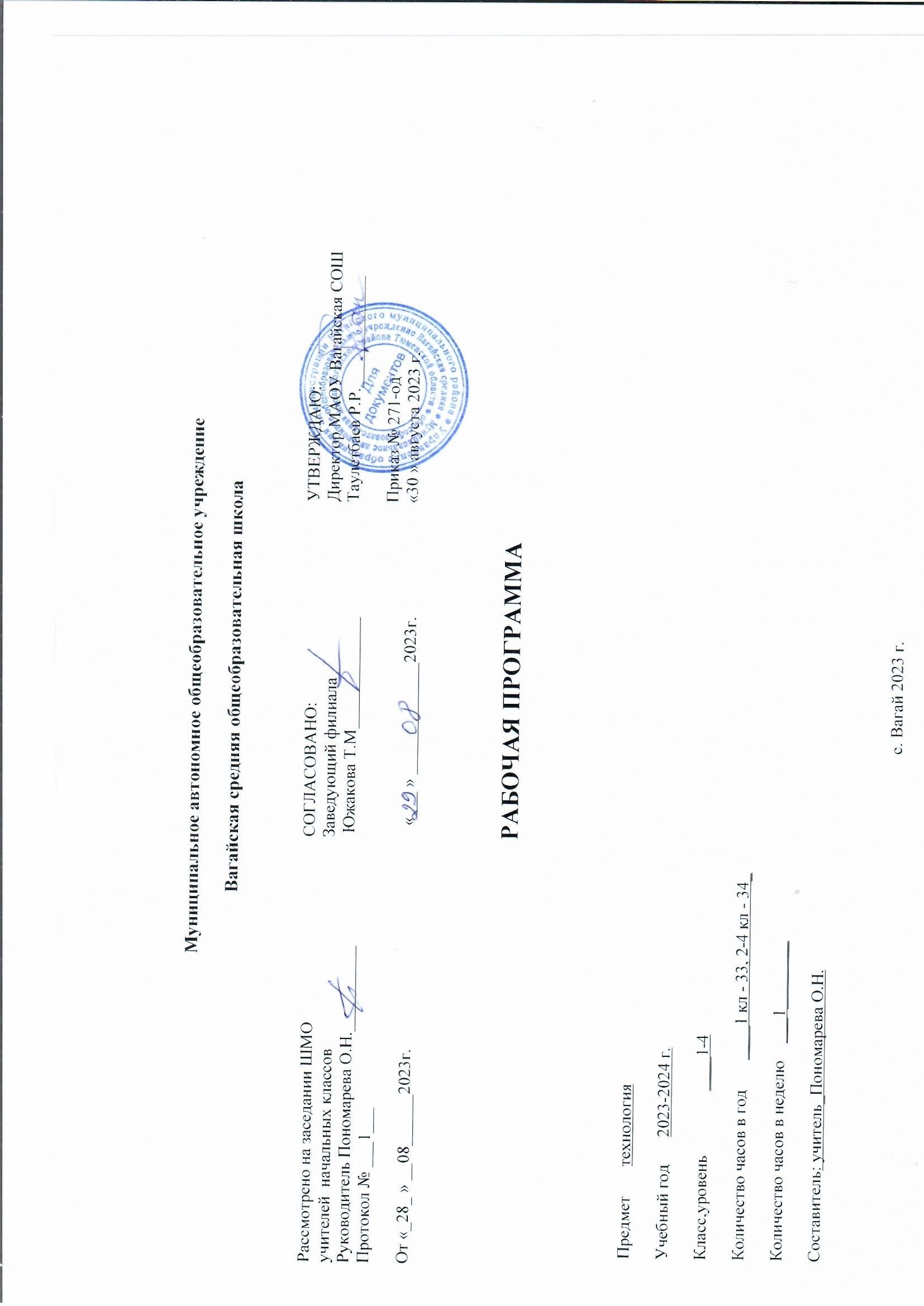 СОДЕРЖАНИЕ УЧЕБНОГО ПРЕДМЕТА   «ТЕХНОЛОГИЯ»  1 КЛАССТехнологии, профессии и производстваПрирода как источник сырьевых ресурсов и творчества мастеров.Красота и разнообразие природных форм, их передача в изделиях из различных материалов. Наблюдения природы и фантазия мастера — условия создания изделия. Бережное отношение к природе. Общее понятие об изучаемых материалах, их происхождении, разнообразии. Подготовка к работе. Рабочее место, его организация в зависимости от вида работы. Рациональное размещение на рабочем месте материалов и инструментов; поддержание порядка во время работы; уборка по окончании работы. Рациональное и безопасное использование и хранение инструментов.Профессии родных и знакомых. Профессии, связанные с изучаемыми материалами и производствами. Профессии сферы обслуживания.Традиции и праздники народов России, ремёсла, обычаи.Технологии ручной обработки материаловБережное, экономное и рациональное использование обрабатываемых материалов. Использование конструктивных особенностей материалов при изготовлении изделий.Основные технологические операции ручной обработки материалов: разметка деталей, выделение деталей, формообразование деталей, сборка изделия, отделка изделия или его деталей. Общее представление.Способы разметки деталей: на глаз и от руки, по шаблону, по линейке (как направляющему инструменту без откладывания размеров) с опорой на рисунки, графическую инструкцию, простейшую схему. Чтение условных графических изображений (называние операций, способов и приёмов работы, последовательности изготовления изделий). Правила экономной и аккуратной разметки. Рациональная разметка и вырезание нескольких одинаковых деталей из бумаги. Способы соединения деталей в изделии: с помощью пластилина, клея, скручивание, сшивание и др. Приёмы и правила аккуратной работы с клеем. Отделка изделия или его деталей (окрашивание, вышивка, аппликация и др.).Подбор соответствующих инструментов и способов обработки материалов в зависимости от их свойств и видов изделий. Инструменты и приспособления (ножницы, линейка, игла, гладилка, стека, шаблон и др.), их правильное, рациональное и безопасное использование.Пластические массы, их виды (пластилин, пластика и др.). Приёмы изготовления изделий доступной по сложности формы из них: разметка на глаз, отделение части (стекой, отрыванием), придание формы.Наиболее распространённые виды бумаги. Их общие свойства. Простейшие способы обработки бумаги различных видов: сгибание и складывание, сминание, обрывание, склеивание и др. Резание бумаги ножницами. Правила безопасной работы, передачи и хранения ножниц. Картон.Виды природных материалов (плоские — листья и объёмные — орехи, шишки, семена, ветки). Приёмы работы с природными материалами: подбор материалов в соответствии с замыслом, составление композиции, соединение деталей (приклеивание, склеивание с помощью прокладки, соединение с помощью пластилина).Общее представление о тканях (текстиле), их строении и свойствах. Швейные инструменты и приспособления (иглы, булавки и др.). Отмеривание и заправка нитки в иголку, строчка прямого стежка.Использование дополнительных отделочных материалов.Конструирование и моделированиеПростые и объёмные конструкции из разных материалов (пластические массы, бумага, текстиль и др.) и способы их создания. Общее представление о конструкции изделия; детали и части изделия, их взаимное расположение в общей конструкции. Способы соединения деталей в изделиях из разных материалов. Образец, анализ конструкции образцов изделий, изготовление изделий по образцу, рисунку. Конструирование по модели (на плоскости). Взаимосвязь выполняемого действия и результата. Элементарное прогнозирование порядка действий в зависимости от желаемого/необходимого результата; выбор способа работы в зависимости от требуемого результата/замысла.Информационно-коммуникативные технологииДемонстрация учителем готовых материалов на информационных носителях. Информация. Виды информации.Универсальные учебные действия (пропедевтический уровень)Познавательные УУД:ориентироваться в терминах, используемых в технологии (в пределах изученного); воспринимать и использовать предложенную инструкцию (устную, графическую); анализировать устройство простых изделий по образцу, рисунку, выделять основные ивторостепенные составляющие конструкции;сравнивать отдельные изделия (конструкции), находить сходство и различия в их устройстве.Работа с информацией:воспринимать информацию (представленную в объяснении учителя или в учебнике), использовать её в работе;понимать и анализировать простейшую знаково-символическую информацию (схема, рисунок) и строить работу в соответствии с ней.Коммуникативные УУД:участвовать в коллективном обсуждении: высказывать собственное мнение, отвечать на вопросы, выполнять правила этики общения: уважительное отношение к одноклассникам, внимание к мнениюдругого;строить несложные высказывания, сообщения в устной форме (по содержанию изученных тем). Регулятивные УУД:принимать и удерживать в процессе деятельности предложенную учебную задачу;действовать по плану, предложенному учителем, работать с опорой на графическую инструкцию учебника, принимать участие в коллективном построении простого плана действий;понимать и принимать критерии оценки качества работы, руководствоваться ими в процессе анализа и оценки выполненных работ;организовывать свою деятельность: производить подготовку к уроку рабочего места, поддерживать на нём порядок в течение урока, производить необходимую уборку по окончании работы;выполнять несложные действия контроля и оценки по предложенным критериям.Совместная деятельность:проявлять положительное отношение к включению в совместную работу, к простым видам сотрудничества;принимать участие в парных, групповых, коллективных видах работы, в процессе изготовления изделий осуществлять элементарное сотрудничество.КЛАССТехнологии, профессии и производстваРукотворный мир — результат труда человека. Элементарные представления об основном принципе создания мира вещей: прочность конструкции, удобство использования, эстетическая выразительность. Средства художественной выразительности (композиция, цвет, тон и др.).Изготовление изделий с учётом данного принципа. Общее представление о технологическом процессе: анализ устройства и назначения изделия; выстраивание последовательности практических действий и технологических операций; подбор материалов и инструментов; экономная разметка; обработка с целью получения (выделения) деталей, сборка, отделка изделия; проверка изделия в действии, внесение необходимых дополнений и изменений. Изготовление изделий из различных материалов с соблюдением этапов технологического процесса.Традиции и современность. Новая жизнь древних профессий. Совершенствование их технологических процессов. Мастера и их профессии; правила мастера. Культурные традиции.Элементарная творческая и проектная деятельность (создание замысла, его детализация и воплощение). Несложные коллективные, групповые проекты.Технологии ручной обработки материаловМногообразие материалов, их свойств и их практическое применение в жизни. Исследование и сравнение элементарных физических, механических и технологических свойств различных материалов. Выбор материалов по их декоративно-художественным и конструктивным свойствам.Называние и выполнение основных технологических операций ручной обработки материалов в процессе изготовления изделия: разметка деталей (с помощью линейки (угольника, циркуля), формообразование деталей (сгибание, складывание тонкого картона и плотных видов бумаги и др.), сборка изделия (сшивание). Подвижное соединение деталей изделия. Использование соответствующих способов обработки материалов в зависимости от вида и назначения изделия.Виды условных графических изображений: рисунок, простейший чертёж, эскиз, схема. Чертёжные инструменты — линейка (угольник, циркуль). Их функциональное назначение, конструкция. Приёмы безопасной работы колющими (циркуль) инструментами.Технология обработки бумаги и картона. Назначение линий чертежа (контур, линия разреза, сгиба, выносная, размерная). Чтение условных графических изображений. Построение прямоугольника от двух прямых углов (от одного прямого угла). Разметка деталей с опорой на простейший чертёж, эскиз. Изготовление изделий по рисунку, простейшему чертежу или эскизу, схеме. Использование измерений, вычислений и построений для решения практических задач. Сгибание и складывание тонкого картона и плотных видов бумаги — биговка. Подвижное соединение деталей на проволоку, толстую нитку.Технология обработки текстильных материалов. Строение ткани (поперечное и продольное направление нитей). Ткани и нитки растительного происхождения (полученные на основе натурального сырья). Виды ниток (швейные, мулине). Трикотаж, нетканые материалы (общее представление), его строение и основные свойства. Строчка прямого стежка и её варианты (перевивы, наборы) и/или строчка косого стежка и её варианты (крестик, стебельчатая, ёлочка). Лекало. Разметка с помощью лекала (простейшей выкройки). Технологическая последовательность изготовления несложного швейного изделия (разметка деталей, выкраивание деталей, отделка деталей, сшивание деталей).Использование дополнительных материалов (например, проволока, пряжа, бусины и др.).Конструирование и моделированиеОсновные и дополнительные детали. Общее представление о правилах создания гармоничной композиции. Симметрия, способы разметки и конструирования симметричных форм.Конструирование и моделирование изделий из различных материалов по простейшему чертежу или эскизу. Подвижное соединение деталей конструкции. Внесение элементарных конструктивных изменений и дополнений в изделие.Информационно-коммуникативные технологииДемонстрация учителем готовых материалов на информационных носителях. Поиск информации. Интернет как источник информации.Универсальные учебные действияПознавательные УУД:ориентироваться в терминах, используемых в технологии (в пределах изученного); выполнять работу в соответствии с образцом, инструкцией, устной или письменной;выполнять действия анализа и синтеза, сравнения, группировки с учётом указанных критериев; строить рассуждения, делать умозаключения, проверять их в практической работе; воспроизводить порядок действий при решении учебной/практической задачи;осуществлять решение простых задач в умственной и материализованной форме.Работа с информацией:получать информацию из учебника и других дидактических материалов, использовать её в работе; понимать и анализировать знаково-символическую информацию (чертёж, эскиз, рисунок, схема) истроить работу в соответствии с ней.Коммуникативные УУД:выполнять правила участия в учебном диалоге: задавать вопросы, дополнять ответы одноклассников, высказывать своё мнение; отвечать на вопросы; проявлять уважительное отношение к одноклассникам, внимание к мнению другого;делиться впечатлениями о прослушанном (прочитанном) тексте, рассказе учителя; о выполненной работе, созданном изделии.Регулятивные УУД:понимать и принимать учебную задачу; организовывать свою деятельность;понимать предлагаемый план действий, действовать по плану;прогнозировать необходимые действия для получения практического результата, планировать работу;выполнять действия контроля и оценки;воспринимать советы, оценку учителя и одноклассников, стараться учитывать их в работе.Совместная деятельность:выполнять элементарную совместную деятельность в процессе изготовления изделий, осуществлять взаимопомощь;выполнять правила совместной работы: справедливо распределять работу; договариваться, выполнять ответственно свою часть работы, уважительно относиться к чужому мнению.КЛАССТехнологии, профессии и производстваНепрерывность процесса деятельностного освоения мира человеком и создания культуры. Материальные и духовные потребности человека как движущие силы прогресса.Разнообразие творческой трудовой деятельности в современных условиях. Разнообразие предметов рукотворного мира: архитектура, техника, предметы быта и декоративно-прикладного искусства.Современные производства и профессии, связанные с обработкой материалов, аналогичных используемым на уроках технологии.Общие правила создания предметов рукотворного мира: соответствие формы, размеров, материала и внешнего оформления изделия его назначению. Стилевая гармония в предметном ансамбле; гармония предметной и окружающей среды (общее представление).Мир современной техники. Информационно-коммуникационные технологии в жизни современного человека. Решение человеком инженерных задач на основе изучения природных законов — жёсткость конструкции (трубчатые сооружения, треугольник как устойчивая геометрическая форма и др.).Бережное и внимательное отношение к природе как источнику сырьевых ресурсов и идей для технологий будущего.Элементарная творческая и проектная деятельность. Коллективные, групповые и индивидуальные проекты в рамках изучаемой тематики. Совместная работа в малых группах, осуществление сотрудничества; распределение работы, выполнение социальных ролей (руководитель/лидер и подчинённый).Технологии ручной обработки материаловНекоторые (доступные в обработке) виды искусственных и синтетических материалов. Разнообразие технологий и способов обработки материалов в различных видах изделий; сравнительный анализ технологий при использовании того или иного материала (например,аппликация из бумаги и ткани, коллаж и др.). Выбор материалов по их декоративно-художественными технологическим свойствам, использование соответствующих способов обработки материалов в зависимости от назначения изделия.Инструменты и приспособления (циркуль, угольник, канцелярский нож, шило и др.); называние и выполнение приёмов их рационального и безопасного использования.Углубление общих представлений о технологическом процессе (анализ устройства и назначения изделия; выстраивание последовательности практических действий и технологических операций; подбор материалов и инструментов; экономная разметка материалов; обработка с целью получения деталей, сборка, отделка изделия; проверка изделия в действии, внесение необходимых дополнений и изменений). Рицовка. Изготовление объёмных изделий из развёрток. Преобразование развёрток несложных форм.Технология обработки бумаги и картона. Виды картона (гофрированный, толстый, тонкий, цветной и др.). Чтение и построение простого чертежа/эскиза развёртки изделия. Разметка деталей с опорой на простейший чертёж, эскиз. Решение задач на внесение необходимых дополнений и изменений в схему, чертёж, эскиз. Выполнение измерений, расчётов, несложных построений.Выполнение рицовки на картоне с помощью канцелярского ножа, выполнение отверстий шилом.Технология обработки текстильных материалов. Использование трикотажа и нетканых материалов для изготовления изделий. Использование вариантов строчки косого стежка (крестик, стебельчатая и др.) и/или петельной строчки для соединения деталей изделия и отделки. Пришивание пуговиц (с двумя-четырьмя отверстиями). Изготовление швейных изделий из нескольких деталей.Использование дополнительных материалов. Комбинирование разных материалов в одном изделии.Конструирование и моделированиеКонструирование и моделирование изделий из различных материалов, в том числе наборов«Конструктор» по заданным условиям (технико-технологическим, функциональным, декоративно- художественным). Способы подвижного и неподвижного соединения деталей набора «Конструктор», их использование в изделиях; жёсткость и устойчивость конструкции.Создание простых макетов и моделей архитектурных сооружений, технических устройств, бытовых конструкций. Выполнение заданий на доработку конструкций (отдельных узлов, соединений) с учётом дополнительных условий (требований). Использование измерений и построений для решения практических задач. Решение задач на мысленную трансформацию трёхмерной конструкции в развёртку (и наоборот).Информационно-коммуникативные технологииИнформационная среда, основные источники (органы восприятия) информации, получаемой человеком. Сохранение и передача информации. Информационные технологии. Источники информации, используемые человеком в быту: телевидение, радио, печатные издания, персональный компьютер и др.Современный информационный мир. Персональный компьютер (ПК) и его назначение. Правила пользования ПК для сохранения здоровья. Назначение основных устройств компьютера для ввода, вывода и обработки информации. Работа с доступной информацией (книги, музеи, беседы (мастер- классы) с мастерами, Интернет[1], видео, DVD). Работа с текстовым редактором Microsoft Word или другим.Универсальные учебные действияПознавательные УУД:ориентироваться в терминах, используемых в технологии, использовать их в ответах на вопросы и высказываниях (в пределах изученного);осуществлять анализ предложенных образцов с выделением существенных и несущественных признаков;выполнять работу в соответствии с инструкцией, устной или письменной, а также графически представленной в схеме, таблице;определять способы доработки конструкций с учётом предложенных условий; классифицировать изделия по самостоятельно предложенному существенному признаку(используемый материал, форма, размер, назначение, способ сборки); читать и воспроизводить простой чертёж/эскиз развёртки изделия; восстанавливать нарушенную последовательность выполнения изделия.Работа с информацией:анализировать и использовать знаково-символические средства представления информации для создания моделей и макетов изучаемых объектов;на основе анализа информации производить выбор наиболее эффективных способов работы; осуществлять поиск необходимой информации для выполнения учебных заданий с использованиемучебной литературы;использовать средства информационно-коммуникационных технологий для решения учебных и практических задач, в том числе Интернет под руководством учителя.Коммуникативные УУД:строить монологическое высказывание, владеть диалогической формой коммуникации; строить рассуждения в форме связи простых суждений об объекте, его строении, свойствах испособах создания;описывать предметы рукотворного мира, оценивать их достоинства;формулировать собственное мнение, аргументировать выбор вариантов и способов выполнения задания.Регулятивные УУД:принимать и сохранять учебную задачу, осуществлять поиск средств для её решения; прогнозировать необходимые действия для получения практического результата, предлагать пландействий в соответствии с поставленной задачей, действовать по плану;выполнять действия контроля и оценки; выявлять ошибки и недочёты по результатам работы, устанавливать их причины и искать способы устранения;проявлять волевую саморегуляцию при выполнении задания.Совместная деятельность:выбирать себе партнёров по совместной деятельности не только по симпатии, но и по деловым качествам;справедливо распределять работу, договариваться, приходить к общему решению, отвечать за общий результат работы;выполнять роли лидера, подчинённого, соблюдать равноправие и дружелюбие;осуществлять взаимопомощь, проявлять ответственность при выполнении своей части работы.КЛАССТехнологии, профессии и производстваПрофессии и технологии современного мира. Использование достижений науки в развитии технического прогресса. Изобретение и использование синтетических материалов с определёнными заданными свойствами в различных отраслях и профессиях. Нефть как универсальное сырьё.Материалы, получаемые из нефти (пластик, стеклоткань, пенопласт и др.). Профессии, связанные с опасностями (пожарные, космонавты, химики и др.).Информационный мир, его место и влияние на жизнь и деятельность людей. Влияние современныхтехнологий и преобразующей деятельности человека на окружающую среду, способы её защиты.Сохранение и развитие традиций прошлого в творчестве современных мастеров. Бережное и уважительное отношение людей к культурным традициям. Изготовление изделий с учётом традиционных правил и современных технологий (лепка, вязание, шитьё, вышивка и др.).Элементарная творческая и проектная деятельность (реализация заданного или собственного замысла, поиск оптимальных конструктивных и технологических решений). Коллективные, групповые и индивидуальные проекты на основе содержания материала, изучаемого в течение учебного года. Использование комбинированных техник создания конструкций по заданным условиям в выполнении учебных проектов.Технологии ручной обработки материаловСинтетические материалы — ткани, полимеры (пластик, поролон). Их свойства. Создание синтетических материалов с заданными свойствами.Использование измерений, вычислений и построений для решения практических задач. Внесение дополнений и изменений в условные графические изображения в соответствии с дополнительными/изменёнными требованиями к изделию.Технология обработки бумаги и картона. Подбор материалов в соответствии с замыслом, особенностями конструкции изделия. Определение оптимальных способов разметки деталей, сборки изделия. Выбор способов отделки. Комбинирование разных материалов в одном изделии.Совершенствование умений выполнять разные способы разметки с помощью чертёжных инструментов. Освоение доступных художественных техник.Технология обработки текстильных материалов. Обобщённое представление о видах тканей (натуральные, искусственные, синтетические), их свойствах и областей использования. Дизайн одежды в зависимости от её назначения, моды, времени. Подбор текстильных материалов в соответствии с замыслом, особенностями конструкции изделия. Раскрой деталей по готовым лекалам (выкройкам), собственным несложным. Строчка петельного стежка и её варианты («тамбур» и др.), её назначение (соединение и отделка деталей) и/или строчки петлеобразного и крестообразного стежков (соединительные и отделочные). Подбор ручных строчек для сшивания и отделки изделий.Простейший ремонт изделий.Технология обработки синтетических материалов. Пластик, поролон, полиэтилен. Общее знакомство, сравнение свойств. Самостоятельное определение технологий их обработки в сравнении с освоенными материалами.Комбинированное использование разных материалов.Конструирование и моделированиеСовременные требования к техническим устройствам (экологичность, безопасность, эргономичность и др.).Конструирование и моделирование изделий из различных материалов, в том числе наборов«Конструктор» по проектному заданию или собственному замыслу. Поиск оптимальных и доступных новых решений конструкторско-технологических проблем на всех этапах аналитического и технологического процесса при выполнении индивидуальных творческих и коллективных проектных работ.Робототехника. Конструктивные, соединительные элементы и основные узлы робота. Инструменты и детали для создания робота. Конструирование робота. Составление алгоритма действий робота.Программирование, тестирование робота. Преобразование конструкции робота. Презентация робота.Информационно-коммуникативные технологииРабота с доступной информацией в Интернете и на цифровых носителях информации.Электронные и медиаресурсы в художественно-конструкторской, проектной, предметной преобразующей деятельности. Работа с готовыми цифровыми материалами. Поиск дополнительной информации по тематике творческих и проектных работ, использование рисунков из ресурса компьютера в оформлении изделий и др. Создание презентаций в программе PowerPoint или другой.Универсальные учебные действияПознавательные УУД:ориентироваться в терминах, используемых в технологии, использовать их в ответах на вопросы и высказываниях (в пределах изученного);анализировать конструкции предложенных образцов изделий;конструировать и моделировать изделия из различных материалов по образцу, рисунку, простейшему чертежу, эскизу, схеме с использованием общепринятых условных обозначений и по заданным условиям;выстраивать последовательность практических действий и технологических операций; подбирать материал и инструменты; выполнять экономную разметку; сборку, отделку изделия;решать простые задачи на преобразование конструкции;выполнять работу в соответствии с инструкцией, устной или письменной;соотносить результат работы с заданным алгоритмом, проверять изделия в действии, вносить необходимые дополнения и изменения;классифицировать изделия по самостоятельно предложенному существенному признаку (используемый материал, форма, размер, назначение, способ сборки);выполнять действия анализа и синтеза, сравнения, классификации предметов/изделий с учётом указанных критериев;анализировать устройство простых изделий по образцу, рисунку, выделять основные и второстепенные составляющие конструкции.Работа с информацией:находить необходимую для выполнения работы информацию, пользуясь различными источниками, анализировать её и отбирать в соответствии с решаемой задачей;на основе анализа информации производить выбор наиболее эффективных способов работы; использовать знаково-символические средства для решения задач в умственной илиматериализованной форме, выполнять действия моделирования, работать с моделями; осуществлять поиск дополнительной информации по тематике творческих и проектных работ; использовать рисунки из ресурса компьютера в оформлении изделий и др.;использовать средства информационно-коммуникационных технологий для решения учебных и практических задач, в том числе Интернет под руководством учителя.Коммуникативные УУД:соблюдать правила участия в диалоге: ставить вопросы, аргументировать и доказывать свою точку зрения, уважительно относиться к чужому мнению;описывать факты из истории развития ремёсел на Руси и в России, высказывать своё отношение к предметам декоративно-прикладного искусства разных народов РФ;создавать тексты-рассуждения: раскрывать последовательность операций при работе с разными материалами;осознавать культурно-исторический смысл и назначение праздников, их роль в жизни каждого человека; ориентироваться в традициях организации и оформления праздников.Регулятивные УУД:понимать и принимать учебную задачу, самостоятельно определять цели учебно-познавательнойдеятельности;планировать практическую работу в соответствии с поставленной целью и выполнять её в соответствии с планом;на основе анализа причинно-следственных связей между действиями и их результатами прогнозировать практические «шаги» для получения необходимого результата;выполнять действия контроля/самоконтроля и оценки; процесса и результата деятельности, при необходимости вносить коррективы в выполняемые действия;проявлять волевую саморегуляцию при выполнении задания.Совместная деятельность:организовывать под руководством учителя совместную работу в группе: распределять роли, выполнять функции руководителя или подчинённого, осуществлять продуктивное сотрудничество, взаимопомощь;проявлять интерес к деятельности своих товарищей и результатам их работы; в доброжелательной форме комментировать и оценивать их достижения;в процессе анализа и оценки совместной деятельности высказывать свои предложения и пожелания; выслушивать и принимать к сведению мнение одноклассников, их советы и пожелания; с уважением относиться к разной оценке своих достижений.2. ПЛАНИРУЕМЫЕ РЕЗУЛЬТАТЫ ОСВОЕНИЯ УЧЕБНОГО ПРЕДМЕТА«ТЕХНОЛОГИЯ» ЛИЧНОСТНЫЕ РЕЗУЛЬТАТЫ ОБУЧАЮЩЕГОСЯВ результате изучения предмета «Технология» у обучающегося будут сформированы следующие личностные новообразования:первоначальные представления о созидательном и нравственном значении труда в жизни человека и общества; уважительное отношение к труду и творчеству мастеров;осознание роли человека и используемых им технологий в сохранении гармонического сосуществования рукотворного мира с миром природы; ответственное отношение к сохранению окружающей среды;понимание культурно-исторической ценности традиций, отражённых в предметном мире; чувство сопричастности к культуре своего народа, уважительное отношение к культурным традициям других народов;проявление способности к эстетической оценке окружающей предметной среды; эстетические чувства — эмоционально-положительное восприятие и понимание красоты форм и образов природных объектов, образцов мировой и отечественной художественной культуры;проявление положительного отношения и интереса к различным видам творческой преобразующей деятельности, стремление к творческой самореализации; мотивация к творческому труду, работе на результат; способность к различным видам практической преобразующей деятельности;проявление устойчивых волевых качества и способность к саморегуляции: организованность, аккуратность, трудолюбие, ответственность, умение справляться с доступными проблемами;готовность вступать в сотрудничество с другими людьми с учётом этики общения; проявление толерантности и доброжелательности.МЕТАПРЕДМЕТНЫЕ РЕЗУЛЬТАТЫ ОБУЧАЮЩЕГОСЯК концу обучения у обучающегося формируются следующие универсальные учебные действия.Познавательные УУД:ориентироваться в терминах и понятиях, используемых в технологии (в пределах изученного), использовать изученную терминологию в своих устных и письменных высказываниях;осуществлять анализ объектов и изделий с выделением существенных и несущественных признаков;сравнивать группы объектов/изделий, выделять в них общее и различия;делать обобщения (технико-технологического и декоративно-художественного характера) по изучаемой тематике;использовать схемы, модели и простейшие чертежи в собственной практической творческой деятельности;комбинировать и использовать освоенные технологии при изготовлении изделий в соответствии с технической, технологической или декоративно-художественной задачей;понимать необходимость поиска новых технологий на основе изучения объектов и законов природы, доступного исторического и современного опыта технологической деятельности.Работа с информацией:осуществлять поиск необходимой для выполнения работы информации в учебнике и других доступных источниках, анализировать её и отбирать в соответствии с решаемой задачей;анализировать и использовать знаково-символические средства представления информации для решения задач в умственной и материализованной форме; выполнять действия моделирования, работать с моделями;использовать средства информационно-коммуникационных технологий для решения учебных и практических задач (в том числе Интернет с контролируемым выходом), оценивать объективность информации и возможности её использования для решения конкретных учебных задач;следовать при выполнении работы инструкциям учителя или представленным в других информационных источниках.Коммуникативные УУД:вступать в диалог, задавать собеседнику вопросы, использовать реплики-уточнения и дополнения; формулировать собственное мнение и идеи, аргументированно их излагать; выслушивать разные мнения, учитывать их в диалоге;создавать тексты-описания на основе наблюдений (рассматривания) изделий декоративно- прикладного искусства народов России;строить рассуждения о связях природного и предметного мира, простые суждения (небольшие тексты) об объекте, его строении, свойствах и способах создания;объяснять последовательность совершаемых действий при создании изделия.Регулятивные УУД:рационально организовывать свою работу (подготовка рабочего места, поддержание и наведение порядка, уборка после работы);выполнять правила безопасности труда при выполнении работы; планировать работу, соотносить свои действия с поставленной целью;устанавливать причинно-следственные связи между выполняемыми действиями и их результатами, прогнозировать действия для получения необходимых результатов;выполнять действия контроля и оценки; вносить необходимые коррективы в действие после его завершения на основе его оценки и учёта характера сделанных ошибок;проявлять волевую саморегуляцию при выполнении работы.Совместная деятельность:организовывать под руководством учителя и самостоятельно совместную работу в группе: обсуждать задачу, распределять роли, выполнять функции руководителя/лидера и подчинённого; осуществлять продуктивное сотрудничество;проявлять интерес к работе товарищей; в доброжелательной форме комментировать и оценивать их достижения, высказывать свои предложения и пожелания; оказывать при необходимости помощь;понимать особенности проектной деятельности, выдвигать несложные идеи решений предлагаемых проектных заданий, мысленно создавать конструктивный замысел, осуществлять выбор средств и способов для его практического воплощения; предъявлять аргументы для защиты продукта проектной деятельности.ПРЕДМЕТНЫЕ РЕЗУЛЬТАТЫ ОСВОЕНИЯ КУРСА «ТЕХНОЛОГИЯ»1 КЛАССК концу обучения в первом классе обучающийся научится:правильно организовывать свой труд: своевременно подготавливать и убирать рабочее место, поддерживать порядок на нём в процессе труда;применять правила безопасной работы ножницами, иглой и аккуратной работы с клеем; действовать по предложенному образцу в соответствии с правилами рациональной разметки(разметка на изнаночной стороне материала; экономия материала при разметке);определять названия и назначение основных инструментов и приспособлений для ручного труда (линейка, карандаш, ножницы, игла, шаблон, стека и др.), использовать их в практической работе;определять наименования отдельных материалов (бумага, картон, фольга, пластилин, природные, текстильные материалы и пр.) и способы их обработки (сгибание, отрывание, сминание, резание, лепка и пр.); выполнять доступные технологические приёмы ручной обработки материалов при изготовлении изделий;ориентироваться в наименованиях основных технологических операций: разметка деталей, выделение деталей, сборка изделия;выполнять разметку деталей сгибанием, по шаблону, на глаз, от руки; выделение деталей способами обрывания, вырезания и др.; сборку изделий с помощью клея, ниток и др.;оформлять изделия строчкой прямого стежка;понимать смысл понятий «изделие», «деталь изделия», «образец», «заготовка», «материал»,«инструмент», «приспособление», «конструирование», «аппликация»; выполнять задания с опорой на готовый план;обслуживать себя во время работы: соблюдать порядок на рабочем месте, ухаживать за инструментами и правильно хранить их; соблюдать правила гигиены труда;рассматривать и анализировать простые по конструкции образцы (по вопросам учителя); анализировать простейшую конструкцию изделия: выделять основные и дополнительные детали, называть их форму, определять взаимное расположение, виды соединения; способы изготовления;распознавать изученные виды материалов (природные, пластические, бумага, тонкий картон, текстильные, клей и др.), их свойства (цвет, фактура, форма, гибкость и др.);называть ручные инструменты (ножницы, игла, линейка) и приспособления (шаблон, стека, булавки и др.), безопасно хранить и работать ими;различать материалы и инструменты по их назначению;называть и выполнять последовательность изготовления несложных изделий: разметка, резание, сборка, отделка;качественно выполнять операции и приёмы по изготовлению несложных изделий: экономновыполнять разметку деталей на глаз, от руки, по шаблону, по линейке (как направляющему инструменту без откладывания размеров); точно резать ножницами по линиям разметки; придавать форму деталям и изделию сгибанием, складыванием, вытягиванием, отрыванием, сминанием, лепкой и пр.; собирать изделия с помощью клея, пластических масс и др.; эстетично и аккуратно выполнять отделку раскрашиванием, аппликацией, строчкой прямого стежка;использовать для сушки плоских изделий пресс;с помощью учителя выполнять практическую работу и самоконтроль с опорой на инструкционную карту, образец, шаблон;различать разборные и неразборные конструкции несложных изделий;понимать простейшие виды технической документации (рисунок, схема), конструировать и моделировать изделия из различных материалов по образцу, рисунку;осуществлять элементарное сотрудничество, участвовать в коллективных работах под руководством учителя;выполнять несложные коллективные работы проектного характера.2 КЛАССК концу обучения во втором классе обучающийся научится:понимать смысл понятий «инструкционная» («технологическая») карта, «чертёж», «эскиз», «линии чертежа», «развёртка», «макет», «модель», «технология», «технологические операции», «способы обработки» и использовать их в практической деятельности;выполнять задания по самостоятельно составленному плану;распознавать элементарные общие правила создания рукотворного мира (прочность, удобство, эстетическая выразительность — симметрия, асимметрия, равновесие); наблюдать гармонию предметов и окружающей среды; называть характерные особенности изученных видов декоративно- прикладного искусства;выделять, называть и применять изученные общие правила создания рукотворного мира в своей предметно-творческой деятельности;самостоятельно готовить рабочее место в соответствии с видом деятельности, поддерживать порядок во время работы, убирать рабочее место;анализировать задание/образец по предложенным вопросам, памятке или инструкции, самостоятельно выполнять доступные задания с опорой на инструкционную (технологическую) карту;самостоятельно отбирать материалы и инструменты для работы; исследовать свойства новых изучаемых материалов (толстый картон, натуральные ткани, нитки, проволока и др.);читать простейшие чертежи (эскизы), называть линии чертежа (линия контура и надреза, линия выносная и размерная, линия сгиба, линия симметрии);выполнять экономную разметку прямоугольника (от двух прямых углов и одного прямого угла) с помощью чертёжных инструментов (линейки, угольника) с опорой на простейший чертёж (эскиз); чертить окружность с помощью циркуля;выполнять биговку;выполнять построение простейшего лекала (выкройки) правильной геометрической формы и разметку деталей кроя на ткани по нему/ней;оформлять изделия и соединять детали освоенными ручными строчками;понимать смысл понятия «развёртка» (трёхмерного предмета); соотносить объёмную конструкцию с изображениями её развёртки;отличать макет от модели, строить трёхмерный макет из готовой развёртки;определять неподвижный и подвижный способ соединения деталей и выполнять подвижное и неподвижное соединения известными способами;конструировать и моделировать изделия из различных материалов по модели, простейшему чертежу или эскизу;решать несложные конструкторско-технологические задачи;применять освоенные знания и практические умения (технологические, графические, конструкторские) в самостоятельной интеллектуальной и практической деятельности;делать выбор, какое мнение принять — своё или другое, высказанное в ходе обсуждения; выполнять работу в малых группах, осуществлять сотрудничество;понимать особенности проектной деятельности, осуществлять под руководством учителя элементарную проектную деятельность в малых группах: разрабатывать замысел, искать пути его реализации, воплощать его в продукте, демонстрировать готовый продукт;называть профессии людей, работающих в сфере обслуживания.КЛАССК концу обучения в третьем классе обучающийся научится:понимать смысл понятий «чертёж развёртки», «канцелярский нож», «шило», «искусственный материал»;выделять и называть характерные особенности изученных видов декоративно-прикладного искусства, профессии мастеров прикладного искусства (в рамках изученного);узнавать и называть по характерным особенностям образцов или по описанию изученные и распространённые в крае ремёсла;называть и описывать свойства наиболее распространённых изучаемых искусственных и синтетических материалов (бумага, металлы, текстиль и др.);читать чертёж развёртки и выполнять разметку развёрток с помощью чертёжных инструментов (линейка, угольник, циркуль);узнавать и называть линии чертежа (осевая и центровая); безопасно пользоваться канцелярским ножом, шилом; выполнять рицовку;выполнять соединение деталей и отделку изделия освоенными ручными строчками;решать простейшие задачи технико-технологического характера по изменению вида и способа соединения деталей: на достраивание, придание новых свойств конструкции в соответствии с новыми/дополненными требованиями; использовать комбинированные техники при изготовлении изделий в соответствии с технической или декоративно-художественной задачей;понимать технологический и практический смысл различных видов соединений в технических объектах, простейшие способы достижения прочности конструкций; использовать их при решении простейших конструкторских задач;конструировать и моделировать изделия из разных материалов и наборов «Конструктор» по заданным техническим, технологическим и декоративно-художественным условиям;изменять конструкцию изделия по заданным условиям;выбирать способ соединения и соединительный материал в зависимости от требований конструкции;называть несколько видов информационных технологий и соответствующих способов передачи информации (из реального окружения учащихся);понимать назначение основных устройств персонального компьютера для ввода, вывода и обработки информации;выполнять основные правила безопасной работы на компьютере;использовать возможности компьютера и информационно-коммуникационных технологий для поиска необходимой информации при выполнении обучающих, творческих и проектных заданий; выполнять проектные задания в соответствии с содержанием изученного материала на основеполученных знаний и умений.КЛАССК концу обучения в четвёртом классе обучающийся научится:формировать общее представление о мире профессий, их социальном значении; о творчестве и творческих профессиях, о мировых достижениях в области техники и искусства (в рамках изученного), о наиболее значимых окружающих производствах;на основе анализа задания самостоятельно организовывать рабочее место в зависимости от вида работы, осуществлять планирование трудового процесса;самостоятельно планировать и выполнять практическое задание (практическую работу) с опорой на инструкционную (технологическую) карту или творческий замысел; при необходимости вносить коррективы в выполняемые действия;понимать элементарные основы бытовой культуры, выполнять доступные действия по самообслуживанию и доступные виды домашнего труда;выполнять более сложные виды работ и приёмы обработки различных материалов (например, плетение, шитьё и вышивание, тиснение по фольге и пр.), комбинировать различные способы в зависимости и от поставленной задачи; оформлять изделия и соединять детали освоенными ручными строчками;выполнять символические действия моделирования, понимать и создавать простейшие виды технической документации (чертёж развёртки, эскиз, технический рисунок, схему) и выполнять по ней работу;решать простейшие задачи рационализаторского характера по изменению конструкции изделия: на достраивание, придание новых свойств конструкции в связи с изменением функционального назначения изделия;на основе усвоенных правил дизайна решать простейшие художественно-конструкторские задачи по созданию изделий с заданной функцией;создавать небольшие тексты, презентации и печатные публикации с использованием изображений на экране компьютера; оформлять текст (выбор шрифта, размера, цвета шрифта, выравнивание абзаца);работать с доступной информацией; работать в программах Word, Power Point;решать творческие задачи, мысленно создавать и разрабатывать проектный замысел, осуществлять выбор средств и способов его практического воплощения, аргументированно представлять продукт проектной деятельности;осуществлять сотрудничество в различных видах совместной деятельности; предлагать идеи для обсуждения, уважительно относиться к мнению товарищей, договариваться; участвовать в распределении ролей, координировать собственную работу в общем процессе.3. ТЕМАТИЧЕСКОЕ ПЛАНИРОВАНИЕ УЧЕБНОГО ПРЕДМЕТА «ТЕХНОЛОГИЯ»1 КЛАССКЛАССКЛАССКЛАССУЧЕБНО-МЕТОДИЧЕСКОЕ ОБЕСПЕЧЕНИЕ ОБРАЗОВАТЕЛЬНОГО ПРОЦЕССАОБЯЗАТЕЛЬНЫЕ УЧЕБНЫЕ МАТЕРИАЛЫ ДЛЯ УЧЕНИКАТехнология, 1 класс/Лутцева Е.А., Зуева Т.П., Акционерное общество «Издательство «Просвещение»; Технология, 2 класс/Лутцева Е.А., Зуева Т.П., Акционерное общество «Издательство «Просвещение»; Технология, 3 класс/Лутцева Е.А., Зуева Т.П., Акционерное общество «Издательство «Просвещение»; Технология, 4класс/Лутцева Е.А., Зуева Т.П., Акционерное общество «Издательство «Просвещение»;МЕТОДИЧЕСКИЕ МАТЕРИАЛЫ ДЛЯ УЧИТЕЛЯПримерная рабочая программа начального общего образования.Технология. (для 1-4 классов образовательных организаций.)Москва 2021гПоурочные разработки к учебнику "Технология" (1-4 классы)Лутцева Е.А., Зуева Т.П. Технология. 1-4 классы. Сценарии уроков и органайзер для учителяЦИФРОВЫЕ ОБРАЗОВАТЕЛЬНЫЕ РЕСУРСЫ И РЕСУРСЫ СЕТИ ИНТЕРНЕТhttps://uchebnik.mos.ru/main https://resh.edu.ru/МАТЕРИАЛЬНО-ТЕХНИЧЕСКОЕ ОБЕСПЕЧЕНИЕ ОБРАЗОВАТЕЛЬНОГО ПРОЦЕССА УЧЕБНОЕ ОБОРУДОВАНИЕМультимедийное оборудование( компьютер,проектор, экран навесной)Аудиторная доска с магнитной поверхностью и набором приспособлений для крепления схем, таблиц. Электронные учебникиОБОРУДОВАНИЕ ДЛЯ ПРОВЕДЕНИЯ ПРАКТИЧЕСКИХ РАБОТНабор инструментов для работы с различными материалами в соответствии с программой обучения. Конструкторы для изучения простых конструкций и механизмов.Действующие модели механизмов. Объемные модели геометрических фигур.Таблицы в соответствии с основными разделами программы обучения. Альбомы демонстрационного и раздаточного материала№ п/пНаименование разделов и тем программыКоличество часовКоличество часовКоличество часовДата изученияВиды деятельностиВиды, формы контроляЭлектронные (цифровые) образовательные ресурсы№ п/пНаименование разделов и тем программывсегоконтрольные работыпрактически е работыДата изученияВиды деятельностиВиды, формы контроляЭлектронные (цифровые) образовательные ресурсыМодуль 1. ТЕХНОЛОГИИ, ПРОФЕССИИ И ПРОИЗВОДСТВАМодуль 1. ТЕХНОЛОГИИ, ПРОФЕССИИ И ПРОИЗВОДСТВАМодуль 1. ТЕХНОЛОГИИ, ПРОФЕССИИ И ПРОИЗВОДСТВАМодуль 1. ТЕХНОЛОГИИ, ПРОФЕССИИ И ПРОИЗВОДСТВАМодуль 1. ТЕХНОЛОГИИ, ПРОФЕССИИ И ПРОИЗВОДСТВАМодуль 1. ТЕХНОЛОГИИ, ПРОФЕССИИ И ПРОИЗВОДСТВАМодуль 1. ТЕХНОЛОГИИ, ПРОФЕССИИ И ПРОИЗВОДСТВАМодуль 1. ТЕХНОЛОГИИ, ПРОФЕССИИ И ПРОИЗВОДСТВАМодуль 1. ТЕХНОЛОГИИ, ПРОФЕССИИ И ПРОИЗВОДСТВА1.1.Природа как источник сырьевых ресурсов и творчества мастеров201рассматривать возможности использования,применения изучаемых материалов приизготовлении изделий, предметов быта и др.людьми разных  профессий;Практическая работа;https://resh.edu.ru/subject/lesson/5363/start/167845/1.2.Общее понятие обизучаемых материалах, их происхождении, разнообразии100формировать общее понятие об изучаемых материалах, их происхождение,разнообразие и основные свойства, пониматьотличие материалов от инструментов и приспособлений;Устный опрос;https://resh.edu.ru/search/?resh_search_widget%5Btype%5D=lesson& resh_search_widget%5Bsearch%5D=%D0%9F%D1%80%D0%B8% D1%80%D0%BE%D0%B4%D0%B0+%D0%B8+%D1%82%D0%B2%D0%BE%D1%80%D1%87%D0%B5%D1%81%D1%82%D0%B2%D0%BE.+%D0%9F%D1%80%D0%B8%D1%80%D0%BE%D0%B 4%D0%BD%D1%8B%D0%B5+%D0%BC%D0%B0%D1%82%D0% B5%D1%80%D0%B8%D0%B0%D0%BB%D1%8B+&resh_search_widget%5B_token%5D=AcOuj4wPz0QEpvL4i4QG2HwOAB3- oet8zSn7dbcLuxg1.3.Подготовка к работе. Рабочее место, его организация взависимости от вида работы100подготавливать рабочее место в зависимости от вида работы.Рационально размещать на рабочем местематериалы и инструменты; поддерживать порядок во время работы; убирать рабочее местопо окончании работы под руководством учителя;Устный опрос;1.4.Профессии родныхи знакомых. Профессии, связанные с изучаемымиматериалами и производствами.Профессии сферы обслуживания201знакомиться с профессиями, связанными с изучаемыми материалами и производствами;Практическая работа;https://resh.edu.ru/subject/lesson/5093/start/167866/1.5.Традиции и праздники народов России, ремёсла, обычаи211приводить примерытрадиций и праздников народов России, ремёсел, обычаев и производств, связанных с изучаемыми материалами и производствами;Контрольная работа;Контрольная работа;https://uchebnik.mos.ru/app_player/287243https://uchebnik.mos.ru/app_player/287243Итого по модулюИтого по модулю8Модуль 2. ТЕХНОЛОГИИ РУЧНОЙ ОБРАБОТКИ МАТЕРИАЛОВМодуль 2. ТЕХНОЛОГИИ РУЧНОЙ ОБРАБОТКИ МАТЕРИАЛОВМодуль 2. ТЕХНОЛОГИИ РУЧНОЙ ОБРАБОТКИ МАТЕРИАЛОВМодуль 2. ТЕХНОЛОГИИ РУЧНОЙ ОБРАБОТКИ МАТЕРИАЛОВМодуль 2. ТЕХНОЛОГИИ РУЧНОЙ ОБРАБОТКИ МАТЕРИАЛОВМодуль 2. ТЕХНОЛОГИИ РУЧНОЙ ОБРАБОТКИ МАТЕРИАЛОВМодуль 2. ТЕХНОЛОГИИ РУЧНОЙ ОБРАБОТКИ МАТЕРИАЛОВМодуль 2. ТЕХНОЛОГИИ РУЧНОЙ ОБРАБОТКИ МАТЕРИАЛОВМодуль 2. ТЕХНОЛОГИИ РУЧНОЙ ОБРАБОТКИ МАТЕРИАЛОВМодуль 2. ТЕХНОЛОГИИ РУЧНОЙ ОБРАБОТКИ МАТЕРИАЛОВМодуль 2. ТЕХНОЛОГИИ РУЧНОЙ ОБРАБОТКИ МАТЕРИАЛОВМодуль 2. ТЕХНОЛОГИИ РУЧНОЙ ОБРАБОТКИ МАТЕРИАЛОВ2.1.Бережное, экономное и рациональное использование1011под руководством учителя наблюдать,под руководством учителя наблюдать,Практическая работа;Практическая работа;https://infourok.ru/prezentaciya-1-klass-po-teme-origami-kak-sgibat- i-skladyvat-bumagu-5691835.htmlобрабатываемыхсравнивать, сопоставлять свойства бумагисравнивать, сопоставлять свойства бумагиматериалов.(состав, цвет, прочность);(состав, цвет, прочность);Использованиеопределять виды бумаги по цвету,определять виды бумаги по цвету,конструктивныхтолщине,толщине,особенностейпрочности. Осваиватьпрочности. Осваиватьматериалов приотдельные приёмыотдельные приёмыизготовлении изделийработы с бумагойработы с бумагой(сгибание и  складывание, сминание,(сгибание и  складывание, сминание,обрывание,обрывание,склеивание, резаниесклеивание, резаниебумаги ножницами ибумаги ножницами идр.), правила безопасной работы, правиладр.), правила безопасной работы, правиларазметки деталейразметки деталей(экономия материала,(экономия материала,аккуратность);аккуратность);2.2.Основные технологические1011выполнятьрациональную разметку (разметка навыполнятьрациональную разметку (разметка наПрактическая работа;Практическая работа;https://infourok.ru/prezentaciya-obitateli-pruda-kakie-sekrety-u- origami-4939784.htmlоперации ручнойизнаночной стороне материала;изнаночной стороне материала;обработки материалов: разметка деталей,экономия материала при разметке)экономия материала при разметке)выделение деталей,сгибанием, по шаблону, на глаз и отсгибанием, по шаблону, на глаз и отформообразованиеруки, по линейке (какруки, по линейке (какдеталей, сборка  изделия, отделка  изделиянаправляющемунаправляющемуили его деталейинструменту безинструменту безоткладывания размеров) с опорой наоткладывания размеров) с опорой нарисунки,рисунки,графическуюграфическуюинструкцию,инструкцию,простейшую схему;простейшую схему;выполнять выделениевыполнять выделениедеталей способамидеталей способамиобрывания, вырезания; выполнять сборкуобрывания, вырезания; выполнять сборкуизделия с помощью клея и другимиизделия с помощью клея и другимиспособами;способами;выполнять отделкувыполнять отделкуизделия или его деталей (окрашивание,изделия или его деталей (окрашивание,аппликация и др.);аппликация и др.);2.3.Способы разметки деталей: на глаз иот руки, по шаблону, по линейке (как направляющемуинструменту без откладыванияразмеров) с опорой на рисунки, графическую инструкцию, простейшую схему101выполнятьрациональную разметку (разметка на изнаночной стороне материала; экономия материала при разметке) сгибанием, по шаблону, на глаз и от руки, по линейке (как направляющемуинструменту безоткладывания размеров) с опорой на рисунки,графическую инструкцию, простейшую схему; выполнять выделение деталей способамиобрывания, вырезания; выполнять сборку изделия с помощью клея и другими способами;выполнять отделкуизделия или его деталей (окрашивание,Практическая работа;https://uchebnik.mos.ru/material_view/lesson_templates/1098171?me nuReferrer=catalogue2.4.Чтение условных графических изображений(называние операций, способов и приёмовработы,последовательности101читать простые графические схемыизготовления изделия и выполнять изделие по заданной схеме под руководством учителя;Практическая работа;https://resh.edu.ru/subject/lesson/4229/start/170563/2.5.Правила экономной иаккуратной разметки. Рациональная разметка и вырезание нескольких одинаковых деталей из бумаги101выполнятьрациональную разметку (разметка на изнаночной стороне материала; экономия материала при разметке) сгибанием, по шаблону, на глаз и от руки, по линейке (как направляющемуинструменту безоткладывания размеров) с опорой на рисунки,графическую инструкцию, простейшую схему; выполнять выделение деталей способамиобрывания, вырезания; выполнять сборку изделия с помощью клея и другими способами;выполнять отделкуизделия или его деталей (окрашивание,Практическая работа;https://uchebnik.mos.ru/composer3/lesson/1208619/view2.6.Способы соединения деталей в изделии: спомощью пластилина, клея, скручивание, сшивание и др. Приёмы и правила аккуратной работы с клеем101применять правилабезопасной и аккуратной работы ножницами,клеем;Практическая работа;https://kopilkaurokov.ru/tehnologiya/presentacii/v_masterskoi_kondit era_kak_rabotaet_master2.7.Отделка изделия или его деталей (окрашивание, вышивка, аппликация и др.)002.8.Подбор соответствующих инструментов и способов обработки материалов в зависимости от их свойств и видов изделий101определять названия и назначение основныхинструментов иприспособлений дляручного труда (линейка, карандаш, ножницы,шаблон и др.),использовать их в практической работе;Практическая работа;https://infourok.ru/prezentaciya-k-uroku-tehnologii-v-1-klasse-po- teme-more-kakie-cveta-i-formy-u-morskih-obitatelej-4594491.html2.9.Наиболеераспространённые виды бумаги. Их общие свойства. Простейшие способы обработки бумаги различныхвидов: сгибание искладывание, сминание, обрывание, склеивание и др.101выполнятьрациональную разметку (разметка на изнаночной стороне материала; экономия материала при разметке) сгибанием, по шаблону, на глаз и от руки, по линейке (как направляющемуинструменту безоткладывания размеров) с опорой на рисунки,графическую инструкцию, простейшую схему; выполнять выделение деталей способамиобрывания, вырезания; выполнять сборку изделия с помощью клея и другими способами;выполнять отделкуизделия или его деталей (окрашивание, аппликация и др.);Практическая работа;2.10Резание бумагиножницами. Правила безопасной работы, передачи и хранения ножниц. Картон101применять правилабезопасной и аккуратной работы ножницами,клеем;Практическая работа;https://uchebnik.mos.ru/composer3/lesson/1108276/view2.11.Пластические массы, их виды (пластилин, пластика и др.).101Отбирать пластилин(пластическую массу) по цвету, придавать деталям нужную форму;Практическая работа;https://uchebnik.mos.ru/composer3/lesson/1829415/view2.12.Приёмы изготовления изделий доступной посложности формы изних: разметка на глаз, отделение части (стекой, отрыванием), придание формы002.13.Виды природныхматериалов (плоские —листья и объёмные—орехи, шишки, семена, ветки)101Сравнивать и классифицироватьсобранные природные материалы по их видам (листья, ветки, камни и др.);Практическая работа;https://infourok.ru/prezentaciya-k-uroku-semena-i-fantazii- 2957283.html2.14.Приёмы работы с природными материалами: подбор материалов в соответствии сзамыслом, составление композиции, соединение деталей101Использовать дляподготовки материалов к работе технологиисушки растений;Практическая работа;https://uchebnik.mos.ru/app_player/2872432.15.Общее представление о тканях (текстиле), их строении и свойствах101Исследовать строение(переплетение нитей) и общие свойства нескольких видов тканей (сминаемость, прочность), сравнивать виды тканей между собой и с бумагой;Практическая работа;2.16.Швейные инструменты и приспособления (иглы, булавки и др.)101Определять названия и назначение основныхинструментов и приспособлений для ручного труда (игла, ножницы, напёрсток, булавка, пяльцы), использовать в практической работе иглу, булавки, ножницы;Практическая работа;2.17.Отмериваниеи заправка нитки в иголку, строчка прямого стежка110Выполнять строчку прямого стежка;Контрольная работа;2.18.Использование дополнительных отделочных материалов00https://resh.edu.ru/subject/lesson/4228/start/170850/Итого по модулюИтого по модулю15Модуль 3. КОНСТРУИРОВАНИЕ И МОДЕЛИРОВАНИЕМодуль 3. КОНСТРУИРОВАНИЕ И МОДЕЛИРОВАНИЕМодуль 3. КОНСТРУИРОВАНИЕ И МОДЕЛИРОВАНИЕМодуль 3. КОНСТРУИРОВАНИЕ И МОДЕЛИРОВАНИЕМодуль 3. КОНСТРУИРОВАНИЕ И МОДЕЛИРОВАНИЕМодуль 3. КОНСТРУИРОВАНИЕ И МОДЕЛИРОВАНИЕМодуль 3. КОНСТРУИРОВАНИЕ И МОДЕЛИРОВАНИЕМодуль 3. КОНСТРУИРОВАНИЕ И МОДЕЛИРОВАНИЕМодуль 3. КОНСТРУИРОВАНИЕ И МОДЕЛИРОВАНИЕ3.1.Простые и объёмныеконструкции из разных материалов (пластические массы,бумага, текстиль и др.) и способы их создания201Изготавливать простые и объёмные конструкции из разных материалов (пластические массы,бумага, текстиль и др.), по модели (на плоскости), рисунку;Практическая работа;3.2.Общее представление о конструкции изделия; детали и части изделия, их взаимноерасположениев общей конструкции101Иметь общее представление о конструкции изделия,детали и части изделия, их взаимном расположении в общей конструкции; анализироватьконструкции образцов изделий, выделять основные идополнительные детали конструкции, называть их форму и способ соединения;анализироватьконструкцию изделия по рисунку, фотографии,схеме;Практическая работа;https://uchebnik.mos.ru/composer3/lesson/1514073/view3.3.Способы соединения деталей в изделиях из разных материалов101Использовать в работе осваиваемые способы соединения деталей в изделиях из разныхматериалов;Практическая работа;3.4.Образец, анализконструкции образцов изделий, изготовление изделий по образцу, рисунку101Иметь общее представление о конструкции изделия,детали и части изделия, их взаимном расположении в общей конструкции; анализироватьконструкции образцов изделий, выделять основные идополнительные детали конструкции, называть их форму и способ соединения;анализироватьконструкцию изделия по рисунку, фотографии,схеме;Практическая работа;https://resh.edu.ru/subject/lesson/5969/main/170662/3.5.Конструирование по модели (на плоскости)101Изготавливать простые и объёмные конструкции из разных материалов (пластические массы,бумага, текстиль и др.), по модели (на плоскости), рисунку;Практическая работа;3.6.Взаимосвязьвыполняемого действия и результата.Элементарное прогнозирование порядка действий в зависимости отжелаемого/необходимого результата; выборспособа работы в зависимости от требуемого результата/замысла211Определять порядок действий в зависимости отжелаемого/необходимого результата;выбиратьспособ работы с опорой на учебник или рабочую тетрадь в зависимости от требуемогорезультата/замысла;Контрольная работа;Итого по модулюИтого по модулю8Модуль 4. ИНФОРМАЦИОННО-КОММУНИКАТИВНЫЕ ТЕХНОЛОГИИМодуль 4. ИНФОРМАЦИОННО-КОММУНИКАТИВНЫЕ ТЕХНОЛОГИИМодуль 4. ИНФОРМАЦИОННО-КОММУНИКАТИВНЫЕ ТЕХНОЛОГИИМодуль 4. ИНФОРМАЦИОННО-КОММУНИКАТИВНЫЕ ТЕХНОЛОГИИМодуль 4. ИНФОРМАЦИОННО-КОММУНИКАТИВНЫЕ ТЕХНОЛОГИИМодуль 4. ИНФОРМАЦИОННО-КОММУНИКАТИВНЫЕ ТЕХНОЛОГИИМодуль 4. ИНФОРМАЦИОННО-КОММУНИКАТИВНЫЕ ТЕХНОЛОГИИМодуль 4. ИНФОРМАЦИОННО-КОММУНИКАТИВНЫЕ ТЕХНОЛОГИИМодуль 4. ИНФОРМАЦИОННО-КОММУНИКАТИВНЫЕ ТЕХНОЛОГИИ4.1.Демонстрация учителем готовых материалов на информационных носителях101Анализировать готовые материалы, представленныеучителем на информационных носителях;Практическая работа;4.2.Информация. Виды информации101Выполнять простейшие преобразования информации (например, перевод текстовой информации врисуночную и/или табличную форму);Практическая работа;https://uchebnik.mos.ru/composer3/lesson/1837777/viewИтого по модулюИтого по модулю2ОБЩЕЕ КОЛИЧЕСТВО ЧАСОВ ПО ПРОГРАММЕОБЩЕЕ КОЛИЧЕСТВО ЧАСОВ ПО ПРОГРАММЕ33325№ п/пНаименование разделов и тем программыКоличество часовКоличество часовКоличество часовДата изученияВиды деятельностиВиды, формы контроляЭлектронные (цифровые) образовательные ресурсы№ п/пНаименование разделов и тем программывсегоконтрольные работыпрактические работыДата изученияВиды деятельностиВиды, формы контроляЭлектронные (цифровые) образовательные ресурсыМодуль 1. ТЕХНОЛОГИИ, ПРОФЕССИИ И ПРОИЗВОДСТВАМодуль 1. ТЕХНОЛОГИИ, ПРОФЕССИИ И ПРОИЗВОДСТВАМодуль 1. ТЕХНОЛОГИИ, ПРОФЕССИИ И ПРОИЗВОДСТВАМодуль 1. ТЕХНОЛОГИИ, ПРОФЕССИИ И ПРОИЗВОДСТВАМодуль 1. ТЕХНОЛОГИИ, ПРОФЕССИИ И ПРОИЗВОДСТВАМодуль 1. ТЕХНОЛОГИИ, ПРОФЕССИИ И ПРОИЗВОДСТВАМодуль 1. ТЕХНОЛОГИИ, ПРОФЕССИИ И ПРОИЗВОДСТВАМодуль 1. ТЕХНОЛОГИИ, ПРОФЕССИИ И ПРОИЗВОДСТВАМодуль 1. ТЕХНОЛОГИИ, ПРОФЕССИИ И ПРОИЗВОДСТВА1.1.Рукотворный мир — результат труда человека. Элементарные представления об основном принципе создания  мира вещей: прочность конструкции, удобство использования, эстетическая выразительность100Формировать элементарные представления об основном принципе создания мира вещей: прочность конструкции, удобство использования, эстетическая выразительность.Изготавливать изделия с учётом данного принципа;Устный опрос;https://resh.edu.ru/subject/lesson/5368/start/218984/1.2.Средства художественной выразительности (композиция, цвет, тон и др.). Изготовление изделий с учётом данного принципа.201Использовать при работе над изделием средства художественной выразительности (композиция, цвет, тон и др.);Практическая работа;https://uchebnik.mos.ru/composer3/lesson/1116079/view1.3.Общее представление о технологическом процессе: анализ устройства и назначения изделия; выстраивание последовательности практических действий и технологических операций; подбор материалов и инструментов; экономная разметка; обработка с целью получения (выделения) деталей, сборка, отделка изделия; проверка изделияв действии, внесение необходимых дополнений и изменений101Формировать общее представление о технологическом процессе: анализ устройства и назначения изделия; выстраивание последовательности практических действий и технологических операций; подбор материалов и инструментов; экономная разметка; обработка с целью получения (выделения) деталей, формообразование деталей, сборка, отделка изделия; проверка изделия в действии, внесение необходимых дополнений и изменений;Практическая работа;https://resh.edu.ru/subject/lesson/5971/start/219038/1.4.Изготовление изделий из различных материалов с соблюдением этапов технологического процесса202Изготавливать изделия из различных материалов, использовать свойства материалов при работе над изделием. Подготавливать материалы к работе;Практическая работа;https://uchebnik.mos.ru/material_view/lesson_templates/1077994  ?1.5.Традиции и современность. Новая жизнь древних про-фессий. Совершенствование их технологических процессов. Мастера и их профессии; правила мастера.Культурные традиции100Приводить примеры традиций и праздников народов России, ремёсел, обычаев и производств, связанных с изучаемыми материалами и производствами;Устный опрос;https://uchebnik.mos.ru/material_view/lesson_templates/1078384  ?1.6.Элементарная творческая и проектная деятельность (создание замысла, его детализация и воплощение). Несложные коллективные, групповые проекты110Формировать общее представление о технологическом процессе: анализ устройства и назначения изделия; выстраивание последовательности практических действий и технологических операций; подбор материалов и инструментов; экономная разметка; обработка с целью получения (выделения) деталей, формообразование деталей, сборка, отделка изделия; проверка изделия в действии, внесение необходимых дополнений и изменений;Контрольная работа;https://resh.edu.ru/subject/lesson/5972/start/31087/Итого по модулюИтого по модулю8Модуль 2. ТЕХНОЛОГИИ РУЧНОЙ ОБРАБОТКИ МАТЕРИАЛОВМодуль 2. ТЕХНОЛОГИИ РУЧНОЙ ОБРАБОТКИ МАТЕРИАЛОВМодуль 2. ТЕХНОЛОГИИ РУЧНОЙ ОБРАБОТКИ МАТЕРИАЛОВМодуль 2. ТЕХНОЛОГИИ РУЧНОЙ ОБРАБОТКИ МАТЕРИАЛОВМодуль 2. ТЕХНОЛОГИИ РУЧНОЙ ОБРАБОТКИ МАТЕРИАЛОВМодуль 2. ТЕХНОЛОГИИ РУЧНОЙ ОБРАБОТКИ МАТЕРИАЛОВМодуль 2. ТЕХНОЛОГИИ РУЧНОЙ ОБРАБОТКИ МАТЕРИАЛОВМодуль 2. ТЕХНОЛОГИИ РУЧНОЙ ОБРАБОТКИ МАТЕРИАЛОВМодуль 2. ТЕХНОЛОГИИ РУЧНОЙ ОБРАБОТКИ МАТЕРИАЛОВ2.1.Многообразие материалов, их свойств и их практическое применение в жизни.Исследование и сравнение элементарных физических, механических и технологических свойств различных материалов. Выбор материалов по их декоративно-художественным и конструктивным свойствам.0.500.5Наблюдать, сравнивать, сопоставлять свойства бумаги (состав, цвет, прочность); определять виды бумаг. Называть особенности использования различных видов бумаги. С помощью учителя выбирать вид бумаги для изготовления изделия. Осваивать отдельные приёмы работы с бумагой, правила безопасной работы, правила разметки деталей;Практическая работа;2.2.Называние и выполнение основных технологических операций ручной обработки материалов в процессе изготовления изделия: разметка деталей (с помощью линейки (угольника, циркуля), формообразование деталей (сгибание, складывание тонкого картона и плотных видов бу-маги и др.), сборка изделия (сшивание)0.500Осваивать построение окружности и разметку деталей с помощью циркуля;Устный опрос;https://uchebnik.mos.ru/composer3/lesson/1067287/view2.3.Подвижное соединение деталей изделия101Выполнять подвижное соединение деталей изделия на проволоку, толстую нитку;Практическая работа;2.4.Использование соответствующих способов обработки материалов в зависимости от вида и назначения изделия101При выполнении операций разметки и сборки деталей использовать особенности работы с тонким картоном и плотными видами бумаги, выполнять биговку;Практическая работа;2.5.Виды условных графических изображений: рисунок, простейший чертёж, эскиз, схема0.500.5Читать графическую чертёжную документацию: рисунок, простейший чертёж, эскиз и схему с учётом условных обозначений;Практическая работа;https://uchebnik.mos.ru/exam/test/training_spec/208890/task/12.6.Чертёжные инструменты — линейка (угольник, циркуль).Их функциональное назначение, конструкция. Приёмы безопасной работы колющими (циркуль) инструментами0.500.5Различать виды условных графических изображений: рисунок, простейший чертёж, эскиз, схема. Использовать в практической работе чертёжные инструменты — линейку (угольник, циркуль), знать их функциональное назначение, конструкцию;Практическая работа;https://uchebnik.mos.ru/composer3/lesson/1101381/view2.7.Технология обработки бумаги и картона101Наблюдать за изменением свойств бумаги и картона при воздействии внешних факторов (например, при сминании, намачивании), сравнивать свойства бумаги и картона; обсуждать результаты наблюдения, коллективно формулировать вывод: каждый материал обладает определённым набором свойств, которые необходимо учитывать при выполнении изделия; не из всего можно сделать всё;Практическая работа;2.8.Назначение линий чертежа (контур, линия разреза, сгиба, выносная, размерная). Чтение условных графических изображений101Различать виды условных графических изображений: рисунок, простейший чертёж, эскиз, схема. Использовать в практической работе чертёжные инструменты — линейку (угольник, циркуль), знать их функциональное назначение, конструкцию;Практическая работа;https://uchebnik.mos.ru/material_view/atomic_objects/8376696  ?2.9.Построение прямоугольника от двух прямых углов (от одного прямого угла).101Выполнять построение прямоугольника от двух прямых углов, от одного прямого угла;Практическая работа;https://uchebnik.mos.ru/composer3/lesson/1108276/view2.10Сгибание и складывание тонкого картона и плотных видов бумаги — биговка101При выполнении операций разметки и сборки деталей использовать особенности работы с тонким картоном и плотными видами бумаги, выполнять биговку;Практическая работа;2.11.Разметка деталей с опорой на простейший чертёж, эскиз. Изготовление изделий по рисунку, простейшему чертежу или эскизу, схеме0.500.5Выполнять разметку деталей и изготовление изделий из бумаги способом сгибания и складывания;Практическая работа;https://uchebnik.mos.ru/material_view/atomic_objects/9061991  ?2.12.Использование измерений, вычислений и построений для решения практических задач0.500.5Изготавливать изделия в технике оригами;Практическая работа;2.13.Подвижное соединение деталей на проволоку, толстую нитку.101Выполнять подвижное соединение деталей изделия на проволоку, толстую нитку;Практическая работа;2.14.Технология обработки текстильных материалов. Строение ткани (поперечное и продольное направление нитей). Ткани и нитки растительного происхождения (полученные на основе натурального сырья)101Наблюдать строение ткани (поперечное и продольное направление нитей), ткани и нитки растительного происхождения (полученные на основе натурального сырья), различать виды натуральных тканей: хлопчатобумажные, шёлковые, шерстяные, их происхождение, сравнение образцов. Определять лицевую и изнаночную стороны тканей (кроме шерстяных);Практическая работа;https://infourok.ru/prezentaciya-po-tehnologii-2-klass- izgotovlenie-izdelij-iz-netkanyh-materialov-oduvanchik- 4239419.html2.15.Виды ниток (швейные, мулине)0.500.5Сравнивать различные виды нитей для работы с тканью и изготовления других изделий;Практическая работа;https://uchebnik.mos.ru/material_view/atomic_objects/8382789  ?2.16.Трикотаж, нетканые материалы (общее представление), его строение и основные свойства0.500.5С помощью учителя: наблюдать и сравнивать ткань, трикотаж, нетканые материалы по строению и материалам основ; нитки, пряжу, образцы тканей натурального происхождения, их конструктивные особенности;Практическая работа;2.17.Варианты строчки прямого стежка (перевивы, наборы) и/или строчка косого стежка и её варианты (крестик, стебельчатая, ёлочка)0.500.5Выполнять отделку деталей изделия, используя строчки стежков, а также различными отделочными материалами;Практическая работа;2.18.Лекало. Разметка с помощью лекала (простейшей выкройки)0.500.5Выполнять разметку с помощью лекала (простейшей выкройки);Практическая работа;https://resh.edu.ru/subject/lesson/5978/start/220662/2.19.Технологическая последовательность изготовления несложного швейного изделия (разметка деталей, выкраивание деталей, отделка деталей, сшивание деталей)0.500.5Использовать приёмы работы с нитками (наматывание, сшивание, вышивка);Практическая работа;2.20.Использование дополнительных материалов (например, проволока, пряжа, бусины и др.)0.50.50Составлять план предстоящей практической работы и работать по составленному плану;Контрольная работа;Итого по модулюИтого по модулю14Модуль 3. КОНСТРУИРОВАНИЕ И МОДЕЛИРОВАНИЕМодуль 3. КОНСТРУИРОВАНИЕ И МОДЕЛИРОВАНИЕМодуль 3. КОНСТРУИРОВАНИЕ И МОДЕЛИРОВАНИЕМодуль 3. КОНСТРУИРОВАНИЕ И МОДЕЛИРОВАНИЕМодуль 3. КОНСТРУИРОВАНИЕ И МОДЕЛИРОВАНИЕМодуль 3. КОНСТРУИРОВАНИЕ И МОДЕЛИРОВАНИЕМодуль 3. КОНСТРУИРОВАНИЕ И МОДЕЛИРОВАНИЕМодуль 3. КОНСТРУИРОВАНИЕ И МОДЕЛИРОВАНИЕМодуль 3. КОНСТРУИРОВАНИЕ И МОДЕЛИРОВАНИЕ3.1.Основные и дополнительные детали. Общее представление о правилах создания гармоничной композиции. Симметрия, способы разметки и конструирования симметричных форм202При выполнении практических работ учитывать правила создания гармоничной композиции;Практическая работа;https://uchebnik.mos.ru/material_view/lesson_templates/1449851  ?3.2.Конструирование и моделирование изделий из различных материалов по простейшему чертежу или эскизу303Вносить элементарные конструктивные изменения и дополнения в изделие в связи с дополненными/изменёнными функциями/условиями использования: изменять детали конструкции изделия для создания разных его вариантов, вносить творческие изменения в создаваемые изделия;Практическая работа;https://uchebnik.mos.ru/composer3/lesson/1311986/view3.3.Подвижное соединение деталей конструкции303Вносить элементарные конструктивные изменения и дополнения в изделие в связи с дополненными/изменёнными функциями/условиями использования: изменять детали конструкции изделия для создания разных его вариантов, вносить творческие изменения в создаваемые изделия;Практическая работа;https://infourok.ru/prezentaciya-po-tehnologii-na-temu-zajchik- dergunchik-2klass-5616293.html3.4.Внесение элементарных конструктивных изменений и дополнений в изделие211Учитывать основные принципы создания конструкции: прочность и жёсткость;Контрольная работа;https://uchebnik.mos.ru/composer3/lesson/1453882/viewИтого по модулюИтого по модулю10Модуль 4. ИНФОРМАЦИОННО-КОММУНИКАТИВНЫЕ ТЕХНОЛОГИИМодуль 4. ИНФОРМАЦИОННО-КОММУНИКАТИВНЫЕ ТЕХНОЛОГИИМодуль 4. ИНФОРМАЦИОННО-КОММУНИКАТИВНЫЕ ТЕХНОЛОГИИМодуль 4. ИНФОРМАЦИОННО-КОММУНИКАТИВНЫЕ ТЕХНОЛОГИИМодуль 4. ИНФОРМАЦИОННО-КОММУНИКАТИВНЫЕ ТЕХНОЛОГИИМодуль 4. ИНФОРМАЦИОННО-КОММУНИКАТИВНЫЕ ТЕХНОЛОГИИМодуль 4. ИНФОРМАЦИОННО-КОММУНИКАТИВНЫЕ ТЕХНОЛОГИИМодуль 4. ИНФОРМАЦИОННО-КОММУНИКАТИВНЫЕ ТЕХНОЛОГИИМодуль 4. ИНФОРМАЦИОННО-КОММУНИКАТИВНЫЕ ТЕХНОЛОГИИ4.1.Демонстрация учителем готовых материалов на информационных носителях101Анализировать готовые материалы, представленные учителем на информационных носителях;Практическая работа;https://uchebnik.mos.ru/exam/test/training_spec/222836/task/14.2.Поиск информации. Интернет как источник информации101Воспринимать книгу как источник информации;Практическая работа;Итого по модулюИтого по модулю2ОБЩЕЕ КОЛИЧЕСТВО ЧАСОВ ПО ПРОГРАММЕОБЩЕЕ КОЛИЧЕСТВО ЧАСОВ ПО ПРОГРАММЕ342.528№ п/пНаименование разделов и тем программыКоличество часовКоличество часовКоличество часовДата изученияВиды деятельностиВиды, формы контроляЭлектронные (цифровые) образовательные ресурсы№ п/пНаименование разделов и тем программывсегоконтрольные работыпрактические работыДата изученияВиды деятельностиВиды, формы контроляЭлектронные (цифровые) образовательные ресурсыМодуль 1. ТЕХНОЛОГИИ, ПРОФЕССИИ И ПРОИЗВОДСТВАМодуль 1. ТЕХНОЛОГИИ, ПРОФЕССИИ И ПРОИЗВОДСТВАМодуль 1. ТЕХНОЛОГИИ, ПРОФЕССИИ И ПРОИЗВОДСТВАМодуль 1. ТЕХНОЛОГИИ, ПРОФЕССИИ И ПРОИЗВОДСТВАМодуль 1. ТЕХНОЛОГИИ, ПРОФЕССИИ И ПРОИЗВОДСТВАМодуль 1. ТЕХНОЛОГИИ, ПРОФЕССИИ И ПРОИЗВОДСТВАМодуль 1. ТЕХНОЛОГИИ, ПРОФЕССИИ И ПРОИЗВОДСТВАМодуль 1. ТЕХНОЛОГИИ, ПРОФЕССИИ И ПРОИЗВОДСТВАМодуль 1. ТЕХНОЛОГИИ, ПРОФЕССИИ И ПРОИЗВОДСТВА1.1.Непрерывность процесса деятельностного освоения мира человеком и создания культуры. Материальные и духовные потребности человека как движущие силы прогресса100Учитывать при работе над изделием общие правила создания предметов рукотворного мира: соответствие формы, размеров, материала и внешнего оформления изделия его назначению, стилевая гармония в предметном ансамбле; гармония предметной и окружающей среды (общее представление);Устный опрос;https://uchebnik.mos.ru/material_view/lesson_templates/1437161  ?1.2.Разнообразие творческой трудовой деятельности в современных условиях. Разнообразие предметов рукотворного мира: архитектура, техника, предметы быта и декоративно-прикладного искусства101Учитывать при работе над изделием общие правила создания предметов рукотворного мира: соответствие формы, размеров, материала и внешнего оформления изделия его назначению, стилевая гармония в предметном ансамбле; гармония предметной и окружающей среды (общее представление);Практическая работа;https://uchebnik.mos.ru/material_view/lesson_templates/1437639  ?1.3.Современные производства и профессии, связанные с обработкой материалов, аналогичных используемым на уроках технологии101Рассматривать разнообразие творческой трудовой деятельности в современных условиях;Практическая работа;1.4.Общие правила создания предметов рукотворного мира: соответствие формы, размеров, материала и внешнего оформления изделия его назначению100Учитывать при работе над изделием общие правила создания предметов рукотворного мира: соответствие формы, размеров, материала и внешнего оформления изделия его назначению, стилевая гармония в предметном ансамбле; гармония предметной и окружающей среды (общее представление);Устный опрос;https://uchebnik.mos.ru/material_view/lesson_templates/1254063  ?1.5.Стилевая гармония в предметном ансамбле; гармония предметной и окружающей среды (общее представление)201Учитывать при работе над изделием общие правила создания предметов рукотворного мира: соответствие формы, размеров, материала и внешнего оформления изделия его назначению, стилевая гармония в предметном ансамбле; гармония предметной и окружающей среды (общее представление);Практическая работа;1.6.Мир современной техники. Информационно-коммуникационные технологии в жизни современного человека101Отбирать материалы и инструменты, необходимые для выполнения изделия в зависимости от вида работы, заменять их (с помощью учителя);Практическая работа;1.7.Решение человеком инженерных задач на основе изучения природных законов — жёсткость конструкции (трубчатые сооружения, треугольник как устойчивая геометрическая форма и др.)201Рассматривать варианты решения человеком конструкторских инженерных задач (различные отрасли, профессии) на основе изучения природных законов — жёсткость конструкции (трубчатые сооружения; треугольник как устойчивая геометрическая форма);Практическая работа;1.8.Бережное и внимательное отношение к природе как источнику сырьевыхресурсов и идей для технологий будущего101Определять самостоятельно этапы изготовления изделия на основе анализа готового изделия, текстового и/или слайдового плана, работы с технологической картой;Практическая работа;1.9.Элементарная творческая и проектная деятельность. Коллективные, групповые и индивидуальные проекты в рамках изучаемой тематики201Рассматривать разнообразие творческой трудовой деятельности в современных условиях;Практическая работа;1.10.Совместная работа в малых группах, осуществление сотрудничества; распределение работы, выполнение социальных ролей (руководитель/лидер и подчинённый)110Использовать свойства материалов при работе над изделиями;Контрольная работа;Итого по модулюИтого по модулю13Модуль 2. ТЕХНОЛОГИИ РУЧНОЙ ОБРАБОТКИ МАТЕРИАЛОВМодуль 2. ТЕХНОЛОГИИ РУЧНОЙ ОБРАБОТКИ МАТЕРИАЛОВМодуль 2. ТЕХНОЛОГИИ РУЧНОЙ ОБРАБОТКИ МАТЕРИАЛОВМодуль 2. ТЕХНОЛОГИИ РУЧНОЙ ОБРАБОТКИ МАТЕРИАЛОВМодуль 2. ТЕХНОЛОГИИ РУЧНОЙ ОБРАБОТКИ МАТЕРИАЛОВМодуль 2. ТЕХНОЛОГИИ РУЧНОЙ ОБРАБОТКИ МАТЕРИАЛОВМодуль 2. ТЕХНОЛОГИИ РУЧНОЙ ОБРАБОТКИ МАТЕРИАЛОВМодуль 2. ТЕХНОЛОГИИ РУЧНОЙ ОБРАБОТКИ МАТЕРИАЛОВМодуль 2. ТЕХНОЛОГИИ РУЧНОЙ ОБРАБОТКИ МАТЕРИАЛОВ2.1.Некоторые (доступные в обработке) виды искусственных и синтетических материалов0.500.5Наблюдать, сравнивать, сопоставлять свойства изучаемых видов бумаги (состав, цвет, прочность); определять виды бумаги и картона (гофрированный, толстый, тонкий, цветной и др.). Самостоятельно выбирать вид бумаги для изготовления изделия и объяснять свой выбор.Использовать свойства бумаги и картона при изготовлении объёмных изделий, создании декоративных композиций. Осваивать отдельные приёмы работы с бумагой, правила безопасной работы, правила разметкидеталей. Выполнять рицовку на картоне с помощью канцелярского ножа,отверстия шилом;Практическая работа;2.2.Разнообразие технологий и способов обработки материалов в различных видах изделий; сравнительный анализ технологий при использовании того или иного материала (например, аппликация из бумаги и ткани, коллаж и др.)0.500.5Самостоятельно анализировать конструкцию изделия, обсуждать варианты изготовления изделия, выполнять технологические операции в соответствии с общим представлением о технологическом процессе (анализ устройства и назначения изделия; выстраивание последовательности практических действий и технологических операций; подбор материалов и инструментов; экономная разметка; обработка с целью получения деталей, сборка, отделка изделия; проверка изделия в действии, внесение необходимых дополнений иизменений);Практическая работа;https://uchebnik.mos.ru/material_view/lesson_templates/1449200  ?2.3.Выбор материалов по их декоративно- художественным и технологическим свойствам, использование соответствующих способов обработки материалов в зависимости от назначения изделия0.500.5Отбирать необходимые материалы для изделий, обосновывать свой выбор;Практическая работа;https://infourok.ru/prezentaciya-po-tehnologii-na-temu- konstruirovanie-iz-slozhnyh-razvertok-4127339.html2.4.Инструменты и приспособления (циркуль, угольник, канцелярский нож, шило, и др.); называние и выполнение приёмов их рационального и безопасного использования0.500.5Применять правила рационального и безопасного использования инструментов (угольник, циркуль, игла, шило и др.);Практическая работа;2.5.Углубление общих представлений о технологическом процессе (анализ устройства и назначения изделия; выстраивание последовательности практических действийи технологических операций; подбор материалов и инструментов; экономная разметка материалов; обработка с целью получения деталей, сборка, отделка изделия; проверка изделия в действии, внесение необходимых дополнений и изменений). Биговка (рицовка)0.500.5Обобщать (называть) то новое, что освоено;Практическая работа;2.6.Изготовление объёмных изделий из развёрток. Преобразование развёрток несложных форм0.500.5Читать простейшие чертежи развёрток, схемы изготовления изделия и выполнять изделие по заданному чертежу под руководством учителя;Практическая работа;https://uchebnik.mos.ru/material_view/lesson_templates/1097190  ?2.7.Технология обработки бумаги и картона. Виды картона (гофрированный, толстый, тонкий, цветной и др.)0.500.5Изготавливать несложные конструкции изделий из бумаги и картона по рисунку, простейшему чертежу или эскизу, образцу и доступным заданным условиям. Применять разнообразные технологии и способы обработки материалов в различных видах изделий; проводить сравнительный анализ технологий при использовании того или иного материала;Практическая работа;2.8.Чтение и построение простого чертежа/эскиза развёртки изделия0.500.5Читать простейшие чертежи развёрток, схемы изготовления изделия и выполнять изделие по заданному чертежу под руководством учителя;Практическая работа;2.9.Разметка деталей с опорой на простейший чертёж, эскиз. Решение задач на внесение необходимых дополнений и изменений в схему, чертёж, эскиз0.500.5Самостоятельно анализировать конструкцию изделия, обсуждать варианты изготовления изделия, выполнять технологические операции в соответствии с общим представлением о технологическом процессе (анализ устройства и назначения изделия; выстраивание последовательности практических действий и технологических операций; подбор материалов и инструментов; экономная разметка; обработка с целью получения деталей, сборка, отделка изделия; проверка изделия в действии, внесение необходимых дополнений иизменений);Практическая работа;https://uchebnik.mos.ru/composer3/lesson/1035354/view2.10Выполнение измерений, расчётов, несложных построений0.500.5Решать простейшие задачи технико- технологического характера по изменению вида и способа соединения деталей: на достраивание, придание новых свойств конструкции в соответствии с новыми/дополненными требованиями;Практическая работа;https://uchebnik.mos.ru/material_view/atomic_objects/9310638?2.11.Выполнение рицовки на картоне с помощью канцелярского ножа, выполнение отверстий шилом0.500.5Выполнять и выбирать технологические приёмы ручной обработки материалов в зависимости от их свойств;Практическая работа;2.12.Технология обработки текстильных материалов0.500.5Понимать технологию обработки текстильных материалов;Практическая работа;https://uchebnik.mos.ru/material_view/lesson_templates/1553214  ?2.13.Использование трикотажа и нетканых материалов для изготовления изделий0.2500.25Определять и различать ткани, трикотаж, нетканое полотно. Знать особенности строения ткани, трикотажа, нетканого полотна;Практическая работа;https://uchebnik.mos.ru/material_view/atomic_objects/8491406  ?2.14.Использование вариантов строчки косого стежка (крестик, стебельчатая и др.) и/или вариантов строчки петельного стежка для соединения деталей изделия и отделки0.500.5Подбирать ручные строчки (варианты строчки прямого  и косого стежков) для сшивания и отделки изделий;Практическая работа;https://uchebnik.mos.ru/material/globallab/570?2.15.Пришивание пуговиц (с двумя-четырьмя отверстиями)0.2500.25Выполнять простейший ремонт изделий (пришивание пуговиц);Практическая работа;https://uchebnik.mos.ru/exam/test/training_task/52217012.16.Изготовление швейных изделий из нескольких деталей0.500.5Самостоятельно выполнять практическую работу с опорой на рисунки, схемы, чертежи;Практическая работа;https://infourok.ru/tehnologiya-sekreti-shveynoy-mashini- izgotovlenie-izdeliya-iz-tonkogo-trikotazha-s-ispolzovaniem- sposoba-styazhki-detaley-1574770.html2.17.Использование дополнительных материалов. Комбинирование разных материалов в одном изделии0.50.50Выполнять отделку изделия аппликацией, вышивкой и отделочными материалами;Контрольная работа;https://uchebnik.mos.ru/material_view/atomic_objects/10003298  ?Итого по модулюИтого по модулю8Модуль 3. КОНСТРУИРОВАНИЕ И МОДЕЛИРОВАНИЕМодуль 3. КОНСТРУИРОВАНИЕ И МОДЕЛИРОВАНИЕМодуль 3. КОНСТРУИРОВАНИЕ И МОДЕЛИРОВАНИЕМодуль 3. КОНСТРУИРОВАНИЕ И МОДЕЛИРОВАНИЕМодуль 3. КОНСТРУИРОВАНИЕ И МОДЕЛИРОВАНИЕМодуль 3. КОНСТРУИРОВАНИЕ И МОДЕЛИРОВАНИЕМодуль 3. КОНСТРУИРОВАНИЕ И МОДЕЛИРОВАНИЕМодуль 3. КОНСТРУИРОВАНИЕ И МОДЕЛИРОВАНИЕМодуль 3. КОНСТРУИРОВАНИЕ И МОДЕЛИРОВАНИЕ3.1.Конструирование и моделирование изделий из различных материалов, в том числе наборов «Конструктор» по заданным условиям (технико- технологическим, функциональным, декоративно-художественным)202Использовать приёмы работы с конструктором: завинчивание и отвинчивание;Практическая работа;https://uchebnik.mos.ru/composer3/lesson/1537670/view3.2.Способы подвижного и неподвижного соединения деталей набора«Конструктор», их использование в изделиях; жёсткость и устойчивость конструкции202Использовать виды соединения деталей конструкции — подвижное и неподвижное, различать способы подвижного и неподвижного соединения деталей наборов типа«Конструктор», их использование в изделиях, жёсткость и устойчивость конструкции;Практическая работа;https://uchebnik.mos.ru/material_view/lesson_templates/1537885  ?3.3.Создание простых макетов и моделей архитектурных сооружений, технических устройств, бытовых конструкций202Создавать простые макеты и модели архитектурных сооружений, технических устройств, бытовых конструкций;Практическая работа;https://infourok.ru/prezentaciya-k-uroku-tehnologii-na-temu- statuetki-klass-umk-shkola-rossii-3153713.html3.4.Выполнение заданий на доработку конструкций (отдельных узлов, соединений) с учётом дополнительных условий (требований)101Дорабатывать конструкции (отдельных узлов, соединений) с учётом дополнительных условий (требований);Практическая работа;https://uchebnik.mos.ru/composer3/lesson/1410720/view3.5.Использование измерений и построений для решения практических задач101Использовать измерения и построения для решения практических задач;Практическая работа;https://uchebnik.mos.ru/composer3/lesson/1585777/view3.6.Решение задач на мысленную трансформацию трёхмерной конструкции в развёртку (и наоборот)211Решать задачи на трансформацию трёхмерной конструкции в развёртку (и наоборот);Контрольная работа;Итого по модулюИтого по модулю10Модуль 4. ИНФОРМАЦИОННО-КОММУНИКАТИВНЫЕ ТЕХНОЛОГИИМодуль 4. ИНФОРМАЦИОННО-КОММУНИКАТИВНЫЕ ТЕХНОЛОГИИМодуль 4. ИНФОРМАЦИОННО-КОММУНИКАТИВНЫЕ ТЕХНОЛОГИИМодуль 4. ИНФОРМАЦИОННО-КОММУНИКАТИВНЫЕ ТЕХНОЛОГИИМодуль 4. ИНФОРМАЦИОННО-КОММУНИКАТИВНЫЕ ТЕХНОЛОГИИМодуль 4. ИНФОРМАЦИОННО-КОММУНИКАТИВНЫЕ ТЕХНОЛОГИИМодуль 4. ИНФОРМАЦИОННО-КОММУНИКАТИВНЫЕ ТЕХНОЛОГИИМодуль 4. ИНФОРМАЦИОННО-КОММУНИКАТИВНЫЕ ТЕХНОЛОГИИМодуль 4. ИНФОРМАЦИОННО-КОММУНИКАТИВНЫЕ ТЕХНОЛОГИИ4.1.Информационная среда, основные источники (органы восприятия) информации, получаемой человеком. Сохранение и передача информации0.500.5Различать основные источники (органы восприятия) информации, получаемой человеком;Практическая работа;https://infourok.ru/prezentaciya-k-uroku-tehnologii-na-temu- znakomimsya-s-kompyuterom-klass-umk-shkola-rossii- 3142837.html4.2.Информационные технологии. Источники информации, используемые человеком в быту: телевидение, радио, печатные издания, персональный компьютер и др.0.500.5Различать, сравнивать источники информации, используемые человеком в быту: телевидение, радио, печатные издания, персональный компьютер  и др.;Практическая работа;4.3.Современный информационный мир. Персональный компьютер (ПК) и его назначение. Правила пользования ПК для сохранения здоровья. Назначение основных устройств компьютера для ввода, вывода и обработки информации0.500.5Использовать компьютер для поиска, хранения и воспроизведения информации;Практическая работа;https://uchebnik.mos.ru/app_player/2700144.4.Работа с доступной информацией (книги, музеи, беседы (мастер-классы)с мастерами, Интернет, видео, DVD)0.500.5Работать с доступной информацией (книги, музеи, беседы (мастер-классы) с мастерами, Интернет, видео, DVD);Практическая работа;4.5.Работа с текстовым редактором Microsoft Word или другим101Создавать небольшие тексты, редактировать их;Практическая работа;Итого по модулюИтого по модулю3ОБЩЕЕ КОЛИЧЕСТВО ЧАСОВ ПО ПРОГРАММЕОБЩЕЕ КОЛИЧЕСТВО ЧАСОВ ПО ПРОГРАММЕ342.526.5№ п/пНаименование разделов и тем программыКоличество часовКоличество часовКоличество часовДата изученияВиды деятельностиВиды, формы контроляЭлектронные (цифровые) образовательные ресурсы№ п/пНаименование разделов и тем программывсегоконтрольные работыпрактические работыДата изученияВиды деятельностиВиды, формы контроляЭлектронные (цифровые) образовательные ресурсыМодуль 1. ИНФОРМАЦИОННО-КОММУНИКАТИВНЫЕ ТЕХНОЛОГИИМодуль 1. ИНФОРМАЦИОННО-КОММУНИКАТИВНЫЕ ТЕХНОЛОГИИМодуль 1. ИНФОРМАЦИОННО-КОММУНИКАТИВНЫЕ ТЕХНОЛОГИИМодуль 1. ИНФОРМАЦИОННО-КОММУНИКАТИВНЫЕ ТЕХНОЛОГИИМодуль 1. ИНФОРМАЦИОННО-КОММУНИКАТИВНЫЕ ТЕХНОЛОГИИМодуль 1. ИНФОРМАЦИОННО-КОММУНИКАТИВНЫЕ ТЕХНОЛОГИИМодуль 1. ИНФОРМАЦИОННО-КОММУНИКАТИВНЫЕ ТЕХНОЛОГИИМодуль 1. ИНФОРМАЦИОННО-КОММУНИКАТИВНЫЕ ТЕХНОЛОГИИМодуль 1. ИНФОРМАЦИОННО-КОММУНИКАТИВНЫЕ ТЕХНОЛОГИИ1.1.Работа с доступной информацией в Интернете и на цифровых носителях информации10102.09.2022Знать современные требования к техническим устройствам (экологичность, безопасность, эргономичность и др.);Практическая работа;https://uchebnik.mos.ru/exam/test/training_spec/211242/task/11.2.Электронные и медиа-ресурсы в художественно- конструкторской, проектной, предметной преобразующей деятельности10109.09.2022Понимать и самостоятельно соблюдать правила пользования персональным компьютером. Называть и определять назначение основных устройств компьютера (с которыми работали на уроках);Практическая работа;https://uchebnik.mos.ru/material_view/lesson_templates/2100056  ?1.3.Работа с готовыми цифровыми материалами10116.09.2022Использовать различные способы получения, передачи и хранения информации;Практическая работа;1.4.Поиск дополнительной информации по тематике творческих и проектных работ, использование рисунков из ресурса компьютера в оформлении изделий и др.20123.09.2022Наблюдать и соотносить разные информационные объекты в учебнике (текст, иллюстративный материал, текстовый план, слайдовый план) и делать выводы и обобщения;Практическая работа;1.5.Создание презентаций в программе PowerPoint или другой20.5130.09.202207.10.2022Осваивать правила работы в программе PowerPоint (или другой). Создавать и сохранять слайды презентации в программе PowerPоint (или другой);Контрольная работа;https://uchebnik.mos.ru/material_view/atomic_objects/8985891  ?Итого по модулюИтого по модулю7Модуль 2. ТЕХНОЛОГИИ, ПРОФЕССИИ И ПРОИЗВОДСТВАМодуль 2. ТЕХНОЛОГИИ, ПРОФЕССИИ И ПРОИЗВОДСТВАМодуль 2. ТЕХНОЛОГИИ, ПРОФЕССИИ И ПРОИЗВОДСТВАМодуль 2. ТЕХНОЛОГИИ, ПРОФЕССИИ И ПРОИЗВОДСТВАМодуль 2. ТЕХНОЛОГИИ, ПРОФЕССИИ И ПРОИЗВОДСТВАМодуль 2. ТЕХНОЛОГИИ, ПРОФЕССИИ И ПРОИЗВОДСТВАМодуль 2. ТЕХНОЛОГИИ, ПРОФЕССИИ И ПРОИЗВОДСТВАМодуль 2. ТЕХНОЛОГИИ, ПРОФЕССИИ И ПРОИЗВОДСТВАМодуль 2. ТЕХНОЛОГИИ, ПРОФЕССИИ И ПРОИЗВОДСТВА2.1.Профессии и технологии современного мира10014.10.2022Изучать влияние современных технологий и преобразующей деятельности человека на окружающую среду, способы её защиты;Устный опрос;2.2.Использование достижений науки в развитии технического прогресса.10021.10.2022Изучать влияние современных технологий и преобразующей деятельности человека на окружающую среду, способы её защиты;Тестирование;2.3.Изобретение и использование синтетических материалов с определёнными заданными свойствами в различных отраслях и профессиях. Нефть как универсальное сырьё. Материалы, получаемые из нефти (пластик, стеклоткань, пенопласт и др.)10128.10.2022Рассматривать возможности использования синтетических материалов с определёнными заданными свойствами в различных отраслях и профессиях;Практическая работа;https://uchebnik.mos.ru/app_player/2681842.4.Профессии, связанные с опасностями (пожарные, космонавты, химики и др.)10011.11.2022Изучать современные производства и профессии, связанные с обработкой материалов, аналогичных используемым на уроках технологии;Самооценка с использованием« Оценочного листа»;https://uchebnik.mos.ru/material_view/lesson_templates/2143083?2.5.Информационный мир, его место и влияние на жизнь и деятельность людей. Влияние современных технологий и преобразующей деятельности человека на окружающую среду, способы её защиты10118.11.2022Рассматривать профессии и технологии современного мира, использование достижений науки в развитии технического прогресса;Практическая работа;https://resh.edu.ru/subject/lesson/4846/start/222842/2.6.Сохранение и развитие традиций прошлого в творчестве современных мастеров. Бережное и уважительное отношение людей к культурным традициям. Изготовление изделий с учётом традиционных правил и современных технологий (лепка, вязание, шитьё, вышивка и др.)10125.11.2022Приводить примеры традиций и праздников народов России, ремёсел, обычаев и производств, связанных с изучаемыми материалами и производствами;Практическая работа;https://uchebnik.mos.ru/app_player/3753312.7.Элементарная творческая и проектная деятельность (реализация заданного или собственного замысла, поиск оптимальных конструктивных и технологических решений)20202.12.202209.12.2022Определять этапы выполнения изделия на основе анализа образца, графической инструкции и самостоятельно;Практическая работа;https://uchebnik.mos.ru/material_view/atomic_objects/8982123  ?2.8.Коллективные, групповые и индивидуальные проекты на основе содержания материала, изучаемогов течение учебного года10116.12.2022Изготавливать изделия с учётом традиционных правил и современных технологий (лепка, шитьё, вышивка и др.);Практическая работа;https://uchebnik.mos.ru/exam/test/training_spec/270946/task/12.9.Использование комбинированных техник создания конструкций по заданным условиям в выполнении учебных проектов21123.12.202213.01.2023Использовать свойства материала при изготовлении изделия и заменять материал на аналогичный по свойствам;Контрольная работа;https://resh.edu.ru/subject/lesson/5617/start/222467/Итого по модулюИтого по модулю11Модуль 3. КОНСТРУИРОВАНИЕ И МОДЕЛИРОВАНИЕМодуль 3. КОНСТРУИРОВАНИЕ И МОДЕЛИРОВАНИЕМодуль 3. КОНСТРУИРОВАНИЕ И МОДЕЛИРОВАНИЕМодуль 3. КОНСТРУИРОВАНИЕ И МОДЕЛИРОВАНИЕМодуль 3. КОНСТРУИРОВАНИЕ И МОДЕЛИРОВАНИЕМодуль 3. КОНСТРУИРОВАНИЕ И МОДЕЛИРОВАНИЕМодуль 3. КОНСТРУИРОВАНИЕ И МОДЕЛИРОВАНИЕМодуль 3. КОНСТРУИРОВАНИЕ И МОДЕЛИРОВАНИЕМодуль 3. КОНСТРУИРОВАНИЕ И МОДЕЛИРОВАНИЕ3.1.Современные требования к техническим устройствам (экологичность, безопасность, эргономичность и др.)10020.01.2023Учитывать при выполнении практической работы современные требования к техническим устройствам (экологичность, безопасность, эргономичность и др.);Устный опрос;https://uchebnik.mos.ru/material_view/atomic_objects/10073004  ?3.2.Конструирование и моделирование изделий из различных материалов, в том числе наборов«Конструктор» по проектному заданию или собственному замыслу.20227.01.202303.02.2023Выбирать необходимые для выполнения изделия детали конструктора (при необходимости заменить на доступные) и виды соединений (подвижное или неподвижное);Практическая работа;https://resh.edu.ru/subject/lesson/4563/start/222359/3.3.Поиск оптимальных и доступных новых решений конструкторско-технологических проблем на всех этапах аналитического и технологического процесса при выполнении индивидуальных творческих и коллективных проектных работ20110.02.202317.02.2023На основе анализа образца самостоятельно выбирать необходимые детали на каждом этапе сборки;Практическая работа;https://resh.edu.ru/subject/lesson/5726/start/222386/3.4.Робототехника. Конструктивные, соединительные элементы и  основные узлы робота. Инструменты и детали для создания робота. Конструирование робота20124.02.202303.03.2023Конструировать робота в соответствии со схемой, чертежом, образцом, инструкцией, собственным замыслом;Практическая работа;3.5.Составление алгоритма действий робота. Программирование, тестирование робота20110.03.202317.03.2023Составлять простой алгоритм действий робота;Практическая работа;3.6.Преобразование конструкции робота. Презентация робота21124.03.202307.04.2023Презентовать робота (в том числе с использованием средств ИКТ);Контрольная работа;Итого по модулюИтого по модулю11Модуль 4. ТЕХНОЛОГИИ РУЧНОЙ ОБРАБОТКИ МАТЕРИАЛОВМодуль 4. ТЕХНОЛОГИИ РУЧНОЙ ОБРАБОТКИ МАТЕРИАЛОВМодуль 4. ТЕХНОЛОГИИ РУЧНОЙ ОБРАБОТКИ МАТЕРИАЛОВМодуль 4. ТЕХНОЛОГИИ РУЧНОЙ ОБРАБОТКИ МАТЕРИАЛОВМодуль 4. ТЕХНОЛОГИИ РУЧНОЙ ОБРАБОТКИ МАТЕРИАЛОВМодуль 4. ТЕХНОЛОГИИ РУЧНОЙ ОБРАБОТКИ МАТЕРИАЛОВМодуль 4. ТЕХНОЛОГИИ РУЧНОЙ ОБРАБОТКИ МАТЕРИАЛОВМодуль 4. ТЕХНОЛОГИИ РУЧНОЙ ОБРАБОТКИ МАТЕРИАЛОВМодуль 4. ТЕХНОЛОГИИ РУЧНОЙ ОБРАБОТКИ МАТЕРИАЛОВ4.1.Синтетические материалы — ткани, полимеры (пластик, поролон). Их свойства. Создание синтетических материалов с заданными свойствами0.250014.04.2023Использовать сложные способы пластической обработки бумаги для создания объёмных конструкций и сложных поверхностей (архитектурных объектов, бытовых предметов и пр.);Устный опрос;https://resh.edu.ru/subject/lesson/5655/star t/222707/4.2.Использование измерений, вычислений и построений для решения практических задач. Внесение дополнений и изменений в условные графические изображения всоответствии с дополнительными/изменёнными требованиями к изделию0.500.5Выстраивать простые чертежи/эскизы развёртки изделия. Выполнять разметку деталей с опорой на простейший чертёж, эскиз. Решать задачи на внесение необходимых дополнений и изменений в схему, чертёж, эскиз;Практическая работа;https://resh.edu.ru/subject/lesson/4567/star t/222734/4.3.Технология обработки бумаги и картона. Подбор материалов в соответствии с замыслом, особенностями конструкции изделия0.2500.2521.04.2023Обосновывать использование свойств бумаги и картона при выполнении изделия;Практическая работа;https://resh.edu.ru/subject/lesson/4571/star t/222869/4.4.Определение оптимальных способов разметки деталей, сборки изделия0.2500.25Выстраивать простые чертежи/эскизы развёртки изделия. Выполнять разметку деталей с опорой на простейший чертёж, эскиз. Решать задачи на внесение необходимых дополнений и изменений в схему, чертёж, эскиз;Практическая работа;https://uchebnik.mos.ru/material_view/a tomic_objects/7060555?4.5.Выбор способов отделки. Комбинирование разных материалов в одном изделии0.500.528.04.2023Объяснять выбор использования пластичных материалов их конструктивной и технологической необходимостью для конкретного изделия или сочетания с другими материалами;Практическая работа;https://uchebnik.mos.ru/material_view/a tomic_objects/7210155?4.6.Совершенствование умений выполнять разные способы разметки с помощью чертёжных инструментов. Освоение доступных художественных техник0.500Выстраивать простые чертежи/эскизы развёртки изделия. Выполнять разметку деталей с опорой на простейший чертёж, эскиз. Решать задачи на внесение необходимых дополнений и изменений в схему, чертёж, эскиз;Самооценка с использованием«Оценочного листа»;4.7.Технология обработки текстильных материалов.Обобщённое представление о видах тканей (натуральные, искусственные, синтетические), их свойствах и областей использования0.50005.05.2023Понимать технологию обработки текстильных материалов;Самооценка с использованием«Оценочного листа»;https://uchebnik.mos.ru/composer3/lesson/1303585/view4.8.Дизайн одежды в зависимости от её назначения, моды, времени. Подбор текстильных материалов в соответствии с замыслом, особенностямиконструкции изделия0.500.512.05.2023Подбирать текстильные материалы в соответствии с замыслом, особенностями конструкции изделия;Практическая работа;https://uchebnik.mos.ru/exam/test/training_spec/271968/task/14.9.Раскрой деталей по готовым лекалам (выкройкам), собственным несложным0.500.519.05.2023Выполнять раскрой деталей по готовым собственным несложным лекалам (выкройкам);Самооценка с использованием«Оценочного листа»;4.10.Строчка петельного стежка и её варианты («тамбур» и др.), её назначение (соединение и отделка деталей) и/или строчки петлеобразного и крестообразного стежков (соединительные и отделочные)0.500.5Подбирать ручные строчки для сшивания и отделки изделий;Практическая работа;4.11.Подбор ручных строчек для сшивания и отделки изделий. Простейший ремонт изделий0.250026.05.2023Подбирать ручные строчки для сшивания и отделки изделий;Самооценка с использованием«Оценочного листа»;4.12.Технология обработки синтетических материалов. Пластик, поролон, полиэтилен. Общее знакомство, сравнение свойств. Самостоятельное определение технологий их обработки в сравнении с освоенными материалами.Комбинированное использование разных материалов0.50.50В ходе исследования определять способы разметки, выделения и соединения деталей, выполнения сборки и отделки изделия с учётом ранее освоенных умений;Контрольная работа;Итого по модулюИтого по модулю5ОБЩЕЕ КОЛИЧЕСТВО ЧАСОВ ПО ПРОГРАММЕОБЩЕЕ КОЛИЧЕСТВО ЧАСОВ ПО ПРОГРАММЕ34321